BAB IPENDAHULUANA.   Latar Belakang Masalah          Peningkatan  sumber daya manusia hanya bisa dilakukan melalui pendidikan. Berdasarkan  tujuan  Pendidikan Nasional yang tertuang dalam UU Sisdiknas No.23  Tahun 2003 Pasal 3 adalah untuk mencerdaskan kehidupan bangsa, maka pemerintah dan masyarakat dituntut untuk bekerjasama dalam upaya meningkatkan kualitas pendidikan. Berdasarkan tujuan Pendidikan Nasional adalah untuk mencerdaskan kehidupan bangsa, maka pemerintah dan masyarakat dituntut untuk bekerjasama dalam upaya meningkatkan kualitas pendidikan. Upaya peningkatan mutu pendidikan harus dilakukan dengan berbagai cara inovatif terutama di sekolah-sekolah. Dalam rangka peningkatan mutu pendidikan di sekolah, maka tidak terlepas dari tugas seorang guru sebagai pendidik maupun sebagai pengajar.             Pendidikan yang baik adalah pendidikan yang mampu menjaga nilai-nilai positif, dan mengembangkan tugas utama yang saling kontradiktif, yaitu melestarikan dan mengadakan perubahan, terutama dalam menghadapi perubahan di zaman modernisasi ini (Hamzah B. Uno:2008).                      Ilmu  Pengetahuan  Alam   merupakan  salah  satu  mata  pelajaran yang wajib diikuti oleh semua  murid  di  sekolah dasar.  Pemahaman  pengetahuan tentang IPA dilakukan melalui kegiatan belajar mengajar di SD dapat dijadikan landasan penguasaan ilmu pengetahuan dan teknologi pada pendidikan selanjutnya.           Sejalan  dengan  itu, maka  tujuan  pembelajaran  IPA  di  SD  antara lain untuk memberikan pengetahuan dan pemahaman terhadap penerapan dan konsep-konsep IPA dan metode ilmiah yang melibatkan keterampilan proses untuk memecahkan berbagai permasalahan dalam kehidupan sehari-hari. Di samping itu, melalui pembelajaran IPA diharapkan pula dapat  meningkatkan kesadaran murid terhadap perkembangan ilmu pengetahuan dan teknologi, pelestarian lingkungan serta kekayaan alam Indonesia. Menurut Samatowa (2006: 78) mengemukakan bahwa  dengan belajar IPA, dapat meningkatkan kemampuan murid kearah sikap dan  kemampuan yang baik dan berguna bagi lingkungan. IPA merupakan ilmu yang membahas tentang gejala-gejala alam yang  disusun secara sistematis dan didasari oleh fakta yang empirial pada hasil  percobaan dan pengamatan yang dilakukan oleh manusia.          Salah satu kemampuan yang diharapkan dikuasai oleh pendidik dalam hal ini adalah bagaimana membelajarkan mata pelajaran ilmu pengetahuan alam (IPA) dengan memberikan  pemahaman konsep pembelajaran dengan baik dapat dicapai semaksimal mungkin. Dalam hal ini penguasaan materi dan cara pemilihan metode atau teknik pembelajaran yang sesuai, dapat menentukan tercapainya tujuan pengajaran. Demikian juga halnya dengan penggunaan media peraga harus disesuaikan dengan materi agar tujuan tersebut dapat tercapai secara optimal.           Mata pelajaran  ilmu  pengetahuan  alam,  adalah  salah  satu  mata  pelajaran  wajib  di tingkatan  sekolah  dasar. Ilmu  pengetahuan  alam  banyak  mengkaji tentang   kehidupan  dan alam  sekitar  manusia. Sehingga,  sangat  penting  untuk  dibelajarkan   kepada  siswa,  agar mengenali  dan  mampu  mengadaptasikan  dirinya  dengan  lingkungan  sekitarnya.  Salah  satu masalah yang dihadapi oleh siswa di sekolah dasar adalah persepsi tentang materi utamanya materi pelajaran IPA yang sifatnya abstrak dan sifatnya teoretis sehingga memungkinkan siswa sulit memahami dan menyerap materi pelajaran IPA  dengan baik tanpa melihat contoh sehingga siswa merasa jenuh dengan apa yang disampaikan oleh guru.                    Disamping itu, guru hanya menggunakan metode yang konfensional serta penghafalan teori saja, hal ini mengajarkan siswa untuk cerdas secara teori tidak menggunakan pengalaman siswa sebagai alat pengembangan materi pelajaranAkibat  hal  itu,  dari  28 siswa belajar yang memiliki nilai rata-rata  pembelajaran yang sangat rendah yaitu dibawah 65 sehingga masih lebih rendah dari standar Kriteria Ketuntasan Minimal (KKM) yaitu 70,0.  Oleh karena itu,  saya mengambil  model  picture and picture  karena  akan meningkatkan  kualitas siswa  terutama  dalam  pelajaran  IPA.	          Dengan metode ini, berbagai   macam  kegiatan  yang dapat membantu siswa belajar secara efektif dan bermakna. Dengan demikian hasil belajar IPA yang akan dicapai oleh siswa diharapkan selalu memunculkan pengertian atau pemahaman konsep dan prinsip-prinsip IPA atau menimbulkan reaksi/ jawaban yang dapat dipahami atau diterima secara rasional. Dalam hal ini diharapkan Guru dan siswa melaksanakan Belajar dengan berbuat “learning by doing” yang dipadu dengan penggunaan berbagai indera serta dengan sadar mencari hubungan fakta satu dengan yang lain, yang kemudian melahirkan pesmikiran-pemikiran abstrak berupa konsep atau prinsip-prinsip  IPA.           Oleh  karena  itu  siswa  akan  lebih aktif dalam kegiatan pembelajaran sehingga memungkinkan hasil belajar siswa akan meningkat,karena hasil belajar merupakan suatu perubahan pada individu yang belajar tidak hanya mengenai pengetahuan,tetapi juga membentuk kecakapan dan penghayatan dalam diri pribadi individu yang belajar.Perlu  disadari bahwa dasar  proses  belajar  IPA  ialah  suatu  yang bersifat eksplorasi serta menemukan dan bukan merupakan pengulangan rutin atau penghafalan semata-mata. Masalah tersebut yang kemudian memberikan inspirasi kepada saya selaku guru dan  penulis untuk mengangkat judul  Penerapan  model pembelajaran kooperatif tipe  picture  and  picture  untuk meningkatkan  hasil belajar IPA  pada  siswa  kelas  IV  SDN Barrang  Caddi Kecamatan Ujung  Tanah  Kota  Makassar.B.  Rumusan Masalah          Berdasarkan latar belakang di atas, maka rumusan masalah yang diajukan pada  penelitian ini, yaitu  Bagaimanakah penerapan model pembelajaran kooperatif tipe picture and picture dalam  meningkatkan hasil belajar IPA pada  siswa kelas IV SDN Barrang Caddi Kecamatan Ujung Tanah Kota Makassar ?C.   Tujuan Penelitian          Mengacu kepada rumusan masalah diatas, maka tujuan penelitian ini adalah  untuk mendeskripsikan model pembelajaran kooperatif tipe picture and picture  dalam  meningkatkan hasil belajar IPA  siswa  kelas IV SDN Barrang Caddi Kec.Ujung Tanah Kota Makassar.D.   Manfaat Hasil Penelitian           Manfaat penelitian ini diharapkan dapat memberikan manfaat, baik secara teoritis maupun praktis :Manfaat TeoretisBagi akademisi, temuan penelitian ini dapat dijadikan sebagai landasan teori pembelajaran IPA dan menjadi bahan referensi bagi institusi pendidikan UNM dalam pengembangan ilmu dan pengetahuan, khususnya dibidang ilmu pendidikan S1 PGSD.Hasil penelitian ini diharapkan dapat menjadi bahan acuan dalam melakukan penelitian selanjutnya dan memperopleh pengetahuan tentang penggunaan Model pembelajaran picture and picture dalam meningkatkan hasil belajar siswa .Manfaat praktisBagi Guru, dapat memberikan pengalaman baru dalam kegiatan pembelajaran IPA, sehingga diharapkan hal ini akan berdampak terhadap minat mereka dalam belajar sekaligus akan dapat meningkatkan hasil belajarnya.Bagi siswa, dengan Model pembelajaran picture and picture siswa dapat  mengembangkan tingkat  pemahaman konsep daur hidup hewan serta  dapat menghubungkan antara kehidupan nyata, dan dapat mengaplikasikan  pengetahuannya dalam kehidupan sehari-hari.Bagi Sekolah, sebagai masukkan dalam upaya perbaikan dan peningkatan mutu pembelajaran IPA yang berindikasi pada besarnya motivasi serta meningkatkan hasil belajar siswa.BAB II KAJIAN PUSTAKA, KERANGKA PIKIR  DAN HIPOTESIS TINDAKAN A.   Kajian Pustaka Pembelajaran Kooperatif  Pengertian Pembelajaran Kooperatif           Model pembelajaran merupakan pola yang digunakan sebagai penyusunan kurikulum, mengatur materi, dan memberi petunjuk kepada guru di kelas.          Suprijono (2013:45) menyatakan bahwa :Model pembelajaran merupakan landasan praktik pembelajaran hasil penurunan teori psikologi pendidikan dan teori belajar yang dirancang berdasarkan analisis terhadap implementasi kurikulum dan implementasinya pada tingkat operasional di kelas.           Menurut Isjoni (2010: 10) “pembelajaran kooperatif adalah kegiatan pembalajaran dengan cara berkelompok untuk bekerja sama saling membantu mengkontruksi konsep, menyelesaikan persoalan dan inkuiri”. Pembelajaran kooperatif sesuai dengan fitrah manusia sebagai mahkluk sosial yang penuh ketergantungan dengan orang lain, mempunyai tujuan dan tanggung jawab bersama, pembagian tugas dan rasa senasib.          Dari pernyataan para pakar tersebut dapat disimpulkan bahwa pembelajaran kooperatif merupakan metode pembelajaran yang menekankan pada interaksi dan kolaboratif siswa untuk mencapai prestasi akademik maupun keterampilan social. b.    Unsur-unsur Dalam Pembelajaran Kooperatif           Menurut Trianto (2007: 47) bahwa unsur-unsur dasar yang  perlu untuk ditanamkan kepada siswa agar pembelajaran kooperatif dapat berjalan lebih efektif lagi, yaitu:Para siswa harus memiliki persepsi sama bahwa mereka “tenggelam” atau “berenang” bersama.Para siswa memiliki tanggung jawab terhadap tiap siswa lain dalam kelompoknya, di samping tanggung jawab terhadap diri sendiri, dalam mempelajari materi yang dihadapi.Para siswa harus berpandangan bahwa mereka semuanya memiliki tujuan yang sama.Para siswa harus membagi tugas dan berbagi tanggungjawab sama besarnya diantara para anggota kelompok.Para siswa akan diberikan satu evaluasi atau penghargaan yang akan ikut berpengaruh terhadap evaluasi seluruh anggota kelompok.Para siswa berbagi kepemimpinan sementara mereka memperoleh keterampilan bekerjasama selama belajar.Para siswa akan diminta mempertanggungjawabkan secara individual materi yang ditangani dalam kelompok kooperatif.           Dari pendapat di atas dapat dikemukakan bahwa dalam pembelajaran kooperatif siswa akan terlatih dalam bekerjasama dalam menyelesaikan tugas serta memiliki tanggung jawab bersama terhadap hasil kerja yang diperoleh.    c.   Prosedur Pembelajaran Kooperatif          Prosedur pembelajaran kooperatif menurut Sanjaya (2009: 56) pada prinsipnya terdiri atas empat tahap yaitu; “1) penjelasan materi, 2) belajar dalam kelompok, 3) penilaian, dan 4) pengakuan tim”.Penjelasan Materi           Tahap penjelasan diartikan sebagai proses penyampaian pokok-pokok materi pelajaran sebelum siswa belajar dalam kelompok. Tujuan utama dalam tahap ini adalah pemahaman siswa terhadap materi pokok pelajaran. Belajar dalam Kelompok            Setelah guru menjelaskan gambaran umum tentang pokok-pokok materi pelajaran, selanjutnya siswa diminta untuk belajar pada kelompoknya masing-masing yang telah dibentuk sebelumnya. Pengelompokkan dalam pembelajaran kooperatif bersifat heterogen, artinya kelompok dibentuk berdasarkan perbedaan-perbedaan setiap anggotanya, baik perbedaan gender, latar belakang agama, social-ekonomi, dan etnik, serta perbedaan kemampuan akademik. Penilaian          Penilaian dalam pembelajaran kooperatif biasa dilakukan dengan tes atau kuis. Tes atau kuis dilakukan baik secara individual maupun secara kelompok. Tes individual nantinya akan memberikan informasi kemampuan setiap siswa, dan tes kelompok akan memberikan informasi kemampuan setiap kelompok. Hasil akhir setiap siswa adalah penggabungan keduanya dan dibagi dua. Nilai setiap kelompok memiliki nilai sama dalam kelompoknya. Pengakuan TimPengakuan tim (team recognition) adalah penetapan tim yang dianggap paling menonjol atau tim paling berprestasi untuk kemudian diberikan penghargaan atau hadiah. Pengakuan dan pemberian penghargaan tersebut diharapakan dapat memotivasi tim untuk terus berprestasi dan juga membengkitkan motivasi tim lain untuk lebih mampu meningkatkan prestasi mereka.    d.   Keunggulan dan Kelemahan Pembelajaran Kooperatif          Menurut Sanjaya (2009: 178) keunggulan dan kelemahan dari pembelajaran kooperatif adalah:                                    Keunggulan:Siswa tidak terlalu menggantungkan pada guru, akan tetapi dapat menambah kepercayaan kemampuan berpikir sendiri.Dapat mengembangkan kemampuan mengungkapkan ide atau gagasan.Dapat membantu siswa untuk merespon orang lain.Dapat memberdayakan siswa untuk lebih bertanggung jawab dalam belajar.Dapat meningkatkan prestasi akademik sekaligus kemampuan sosial.Dapat mengembangkan kemampuan siswa untuk menguji ide dan pemahamannya sendiri, menerima umpan balik.Dapat meningkatkan kemampuan siswa menggunakan informasi dan kemampuan belajar abstrak menjadi nyata.Dapat meningkatkan motivasi dan memberikan rangsangan untuk berpikir.Kelemahan:Dengan leluasanya pembelajaran maka apabila keleluasaan itu tidak optimal maka tujuan dari apa yang dipelajari tidak akan tercapai.Penilaian kelompok dapat membutakan penilaian secara individu apabila guru tidak jeli dalam pelaksanaannya.Mengembangkan kesadaran berkelompok memerlukan waktu yang panjang.             Dari pendapat di atas dapat dikemukakan bahwa dalam pembelajaran kooperatif kemampuan social dan prestasi akademik siswa akan meningkat namun dalam pelaksanaannya memerlukan keterampilan dari guru itu sendiri karena penilaian dilakukan secara berkelompok sehingga diperlukan kemampuan menilai setiap individu dalam kelompok.2. Model  Pembelajaran Kooperatif Tipe Picture And PicturePengertian Model Pembelajaran Kooperatif Tipe Picture And Picture             Dalam  model  pembelajaran  Picture and Picture  merupakan salah satu bentuk model pembelajaran kooperatif. Pembelajaran kooperatif  adalah  salah satu bentuk pembelajaran yang berdasarkan faham konstruktivis. Pembelajaran kooperatif merupakan strategi belajar dengan sejumlah siswa sebagai anggota kelompok kecil yang tingkat kemampuannya berbeda.Selain itu,model pembelajaran kooperatif adalah suatu model pembelajaran yang dalam pelaksanaannya mengedepankan pemanfaatan kelompok-kelompok siswa. Selain itu, pembelajaran kooperatif adalah suatu model pembelajaran dimana siswa belajar dan bekerja dalam kelompok-kelompok kecil secara kolaboratif yang anggotanya 5 orang dengan struktur kelompok heterogen.Menurut Isjoni (2009:23) Pembelajaran kooperatif Picture and Picture adalah pembelajaran berkelompok yang mengutamakan kerjasama dalam pembelajarannya dengan bantuan gambar yang disusun berdasarkan tahapan-tahapannya, sesuai dengan urutan gambar yang logis.              Model pembelajaran Picture and Picture adalah suatu metode belajar yang menggunakan gambar dan dipasangkan atau diurutkan menjadi urutan logis. Pembelajaran Picture and Picture membantu siswa dalam mengkonstruk pemikirannya  sendiri dengan  bantuan  gambar  yang  acak  yang  kemudian  disusun  secara  teratur  sesuai  dengan  urutannya.           Pembelajaran   Picture  and  Picture  memiliki   ciri  aktif,  inovatif,  kreatif, dan menyenangkan. Model  pembelajaran  apapun yang digunakan selalu menekankan aktifnya peserta didik dalam setiap proses pembelajaran. Inovatif setiap pembelajaran  harus  memberikan  sesuatu  yang baru,  berbeda, selalu  menarik  minat kepada peserta didik dan kreatif, setiap peserta pembelajaran harus menimbulkan  minat  kepada  peserta  didik  untuk  menghasilkan  sesuatu  untuk dapat menyelasaikan suatu masalah menggunakan metode, teknik atau cara yang dikuasai oleh siswa itu sendiri yang diperoleh dari proses pembelajaran. Setiap model pembelajaran harus dipersiapkan dengan baik agar proses pembelajaran dapat berlangsung efektif, tanpa persiapan yang matang pembelajaran apapun  akan membuat siswa menjadi jenuh. Model pembelajaran juga harus berganti-ganti dalm beberapa pertemuan agar proses belajar mengajar tidak monoton dalam kelas.           Model  pembelajaran  Picture  and  Picture mengandalkan gambar sebagai media dalam proses pembelajaran. Gambar-gambar ini menjadi faktor utama proses pembelajaran ini, sehingga sebelum proses pembelajaran guru sudah menyiapkan gambar yang ditampilkan.            Proses  pembelajaran  melibatkan  berbagai  komponen, antara lain: guru, siswa, kurikulum, metode dan model pembelajaran. Semua komponen harus saling mendukung agar proses pembelajaran dapat berlangsung secara optimal. Dari berbagai komponen tersebut, model pembelajaran memiliki peran yang sangat penting, karena model pembelajaran berkaitan dengan cara penyajian materi oleh guru kepada siswa dengan mengajarkan kurikulum atau materi sesuai mata pelajaran yang diajarkan, seperti halnya dalam pelajaran IPA.b.   Prinsip Dasar Model Pembelajaran Kooperatif Tipe Picture And picture          Adapun prinsip dasar dalam model pembelajaran kooperatif Picture and Picture  menurut Agus suprijono (2009:43)  adalah sebagai berikut:.Setiap anggota kelompok (siswa) bertanggung jawab atas segala sesuatu yang dikerjakan dalam kelompoknya.Setiap anggota kelompok (siswa) harus mengetahui bahwa semua anggota kelompok mempunyai tujuan yang sama.Setiap anggota kelompok (siswa) harus membagi tugas dan tanggung jawab yang sama diantara anggita kelompoknya.Setiap anggota kelompok (siswa) akan dikenai evaluasi.Setiap anggota kelompok (siswa) berbagi kepemimpinan dan membutuhkan keterampilan untuk belajar bersama selama proses belajarnya.Setiap anggota kelompoknya (siswa) akandiminta mempertanggung jawabkan secara individual materi yang ditangani dalam kelompok kooperatif.c.   Kelebihan dan Kelemahan Model Pembelajaran Kooperatif Tipe Picture And Picture           Dalam setiap model pembelajaran tentu ada kelebihan dan kekurangannya, menurut Istarani (2011:8) kelebihan dan kekurangan model pembelajaran kooperatif tipe picture and picture adalah sebagai berikut :  1.  KelebihannyaMateri yang diajarkan lebih terarah karena pada awal pembelajaran guru menjelaskan kompetensi yang harus dicapai dan materi secara singkat terlebih daahulu.Siswa lebih cepat menangkap materi ajar karena guru menunjukkan gambar-gambar mengenai materi yang dipelajari.Dapat meningkat daya nalar atau daya pikir siswa karena siswa disuruh guru menganalisa gambar yang adaDapat meningkatkan tanggung jawab siswa, sebab guru menanyakan alasan siswa mengurutkan gambar.Pembelajaran lebih berkesan, sebab siswa dapat mengamati langsung gambar yang telah dipersiapkan oleh guru.    2.  Kelemahannya :Sulit menemukan gambar-gambar yang bagus dan berkualitas seerta sesuai dengan materi pelajaran.Sulit menemukan gambar-gambar yang sesuai dengan daya nalar atau kompetensi siswa yang dimiliki siswa.Baik guru ataupun siswa kurang terbiasa dalam menggunakan gambar sebagai bahan utama dalam membahas suatu materi pelajaran.Tidak tersedianya dana khusus untuk menemukan atau mengadakan gambar-gambar yang diinginkan.d.  Langkah-langkah Model Pembelajaran Kooperatif Tipe Picture And Picture                              Adapun langkah-langkah dari pelaksanaan picture and picture ini menurut (Agus,2009;125) terdapat tujuh langkah yaitu :Guru menyampaikan kompetensi yang ingin dicapaiMenyajikan materi sebagai pengantar sebelum kegiatan Guru menunjukkan/memperlihatkan gambar-gambar kegiatan berkaitan  dengan materi. 4.  Guru  menunjuk  /memanggil  siswa  secara  bergantian   memasang/mengurutkan gambar-gambar menjadi urutan yang logis.5.  Guru memberikan pertanyaan mengenai alasan siswa dalam menentukan urutan gambar. 6. Dari alasan/urutan gambar tersebut guru memulai menanamkan konsep/materi  sesuai dengan kompetensi yang ingin dicapai.7.  Kesimpulan/rangkuman          Berdasarkan uraian diatas bahwa dalam langkah-langkah model pemebelajaran tersebut pada dasarnya merupakan salah satu strategi pembelajaran yang dapat menjawab persoalan bagaimana belajar itu bermakna.e.   Penerapan Model Pembelajaran Kooperatif Tipe Picture And Picture Dalam   Pembelajaran IPA          Berdasarkan  prinsip dasar dalam model  pembelajaran kooperatif tipe picture and picture yang dikemukakan oleh Agus suprijono (2009:43) , maka  dapat  disimpulkan  bahwa  model pembelajaran Picture and Picture dilakukan dengan prinsip serta mengevaluasi siswa melalui tes hasil belajar.          Pelaksanaan  model  pembelajaran picture and picture ini dimana guru berusaha meningkatkan aktivitas siswa melalui proses belajar mengajar. Memotivasi siswa dalam belajar sendiri dengan memberikan  tugas  dan  latihan.  Siswa  berusaha  untuk  menyelesaikan  tugas tersebut dengan percaya diri dan tentu saja melalui pengawasan guru.  Dalam  hal  ini  guru  sangat  berperan  penting  dalam menyusun teknik pembelajarannya sehingga tujuan pembelajarannya dapat tercapai dengan baik.Hasil Belajar           Belajar merupakan hasil perubahan dalam aspek pengetahuan, sikap maupun keterampilan, dimana hasil kegiatan belajar setelah dilakukan tes atau evaluasi. Kamus Besar Bahasa Indonesia mendefinisikan hasil belajar sebagai hasil pelajaran yang diperoleh dan kegiatan belajar di sekolah atau diperguruan tinggi yang bersifat kognitif dan biasanya ditentukan melalui pengukuran dan penilaian. Demikian pula hasil belajar dapat diartikan sebagai hasil pengungkapan belajar yang meliputi ranah cipta (kognitif), ranah rasa (afektif), dan ranah karsa (psikomotorik).          Bloom ( Suprijono 2009: 6) mengemukakan bahwa “ hasil belajar mencakup kemampuan kognitif, afektif, dan psikomotorik”. Domain kognitif adalah knowledge(pengetahuan, ingatan), comprehension (pemahamanm, menjelaskan, meringkas, contoh), application (menerapkan), analysis (menguraikan, menetukan hubungan), synthesis (mengorganisasikan, merencanakan, membentuk bangunan baru), dan evaluation (menilai). Domain afektif adalah receiveng (sikap menerima), responding (memberikan respon), valuing (nilai), organization (organisasi), characterization (karakterisasi). Domain psikomotor meliputi initiatory, pre-routine, dan routinized. Psikomotor juga mencakup keterampilan produktif, teknik, fisik, sosial, manajerial, dan intelektual.          Hasil belajar merupakan perubahan perilaku secara keseluruhan bukan hanya satu aspek potensi kemanusiaan saja. Selain itu, hasil belajar adalah tingkat keberhasilan siswa dalam mempelajari materi pelajaran di sekolah .          Sesuai dengan penjelasan hasil belajar tersebut, maka untuk mencapai hasil belajar yang baik, pendidik harus memperhatikan beberapa aspek berikut, yaitu: aspek kognitif yang memfokuskan pada pengetahuan murid, aspek afektif yang memfokuskan pada sikap siswa dan aspek psikomotorik yang memfokuskan pada keterampilan ( skill) siswa.4.      Hakikat Pembelajaran IPA di SD  Pengertian Ilmu Pengetahuan Alam          Ilmu  Pengetahuan  Alam  diambil  dari  kata  latin Scientia yang arti harfiahnya adalah pengetahuan, tetapi kemudian berkembang menjadi khusus Ilmu Pengetahuan. Sund dan Trowbribge merumuskan bahwa IPA merupakan kumpulan pengetahuan dan proses. Sedangkan Kuslan Stone menyebutkan bahwa IPA adalah kumpulan pengetahuan dan cara-cara untuk mendapatkan dan mempergunakan pengetahuan itu.           IPA adalah pengetahuan yang sistematis dan dirumuskan, yang berhubungan dengan gejala-gejala kebendaan dan didasarkan terutama atas pengamatan dan deduksi. Menurut Abdullah (dalam Trianto, 2010:136), IPA  adalah pengetahuan teoritis yang diperoleh atau disusun dengan cara yang khas atau khusus, yaitu dengan melakukan observasi, eksperimentasi, penyimpulan, penyusunan teori, eksperimentasi, observasi dan demikian seterusnya kait mengkait antara cara yang satu dengan cara yang lain”.          Dari pendapat di atas maka dapat disimpulkan bahwa IPA merupakan pengetahuan dari hasil kegiatan manusia yang diperoleh dengan menggunakan langkah-langkah ilmiah yang berupa metode ilmiah dan dididapatkan dari hasil eksperimen atau observasi yang bersifat umum sehingga akan terus disempurnakan.           IPA merupakan kosep pembelajaran alam dan mempunyai hubungan yang sangat luas terkait dengan kehidupan manusia. Pembelajaran IPA sangat berperan dalam proses pendidikan dan juga perkembangan Teknologi, karena IPA memiliki upaya untuk membangkitkan minat  manusia serta kemampuan dalam mengembangkan ilmu pengetahuan dan teknologi serta pemahaman tentang alam semesta yang banyak fakta yang belum terungkap dan masih bersifat rahasia sehingga hasil penemuannya dapat dikembangkan menjadi ilmu pengetahuan alam yang baru dan dapat diterapkan dalam kehidupan sehari-hari.          IPA memiliki peran yang sangat penting, kemajuan IPTEK yang begitu pesat sangat mempengaruhi perkembangan dalam dunia pendidikan IPA .           Pendidikan IPA menjadi suatu bidang ilmu yang memiliki tujuan agar setiap murid terutama yang ada di SD memiliki kepribadian yang baik dan dapat menerapkan sikap ilmiah serta dapat mengembangkan  potensi yang ada di alam untuk dijadikan sebagai sumber ilmu dan dapat diterapkan dalam kehidupan sehari-hari.          Dengan  demikian  pendidikan  IPA  bukan  hanya  sekedar  teori akan tetapi dalam setiap bentuk pengajarannya lebih ditekankan pada bukti dan kegunaan ilmu tersebut. Bukan berarti teori-teori terdahulu tidak digunakan, ilmu tersebut akan terus digunakan sampai menemukan ilmu dan teori baru. Teori lama digunakan sebagai pembuktian  dan penyempurnaan  ilmu-ilmu alam yang baru.  Hanya saja teori tersebut bukan untuk dihafal namun di terapkan sebagai tujuan proses pembelajaran. Melihat hal tersebut di atas nampaknya pendidikan IPA saat ini belum dapat menerapkannya.          Perlu adanya usaha yang dilakukan agar pendidikan IPA yang ada sekarang ini dapat dilaksanakan sesuai dengan tujuan awal yang akan dicapai, karena kita tahu bahwa pendidikan IPA tidak hanya pada teori-teori yang ada namun juga menyangkut pada kepribadian dan sikap ilmiah dari peserta didik. Untuk itu maka kepribadian dan sikap ilmiah  perlu  ditumbuhkan  agar  menjadi  manusia yang sesuai dari tujuan pendidikan.Tujuan Pembelajaran IPA di SD           IPA  dalam  arti sempit adalah disiplin ilmu yang terdiri dari ilmu fisik (physical sciences) dan ilmu biologi (life sciences). Secara umum kata IPA biasa diterjemahkan dengan ilmu pengetahuan alam yang berasal dari kata natural science. Natural artinya  adalah alamiah dan berhubungan dengan alam, sedangkan science artinya Ilmu Pengetahuan. Jadi IPA secara harafiah dapat disebut sebagai Ilmu Pengetahuan  tentang  alam  atau yang mempelajari peristiwa-peristiwa yang terjadi di alam Jujun (dalam Trianto, 2010: 136).          Tujuan pembelajaran IPA di sekolah dasar antara lain untuk memberikan pengetahuan dan pemahaman terhadap penerapan dan konsep-konsep IPA dan metode ilmiah yang melibatkan  keterampilan proses untuk  memecahkan  berbagai  permasalahan  dalam  kehidupan sehari-hari. Disamping itu, melalui IPA diharapkan pula dapat  meningkatkan  kesadaran siswa terhadap perkembangan ilmu pengetahuan dan teknologi pelestarian lingkungan serta kekayaan Indonesia.           Pendidikan  IPA  menjadi suatu bidang ilmu yang memiliki tujuan agar setiap siswa terutama yang ada di SD memiliki kepribadian yang baik dan dapat menerapkan sikap ilmiah serta dapat mengembangkan potensi yang di alam untuk dijadikan sebagai sumber ilmu dan dapat diterapkan dalam  kehidupan sehari-hari.           Dengan  demikian   perlu  adanya usaha yang dilakukan agar pendidikan IPA yang ada sekarang  ini dapat dilaksanakan sesuai dengan tujuan awal yang akan dicapai, karena kita tahu  bahwa pendidikan IPA  tidak hanya pada teori-teori yang ada namun juga menyangkut pada kepribadian dan siakap ilmiah dari peserta didik. Untuk itu maka kepribadian dan sikap ilmiah perlu ditumbuhkan agar menjadi manusia yang sesuai dari tujuan pendidikan.           Untuk  mencapai  tujuan  tersebut  diperlukan   pendidikan dan pengajaran dari berbagai disiplin ilmu, agama, kesenian dan keterampilan. IPA diperlukan oleh murid sekolah dasar karena IPA dapat memberikan iuran untuk tercapainya sebagian dari tujuan pendidikan di sekolah dasar.          Menurut Bloom Dalam Agus (2003: 25)  tujuan pengajaran IPA di sekolah  dasar diharapkan murid dapat:Memahami  alam  sekitarnya, meliputi  benda-benda  alam  dan buatan manusia  serta   konsep-konsep  IPA  yang   terkandung didalamnya.Memiliki  keterampilan  untuk   mendapatkan  ilmu, khususnya   IPA,  berupa  keterampilan  proses   atau   metode ilmiah  yang   sederhana.Memiliki  sikap   ilmiah di dalam mengenal  alam  sekitarnya  dan   memecahkan   masalah   yang dihadapinya.  Serta   menyadari   kebesaran    PenciptaNya.Memiliki bekal   pengetahuan  dasar   yang  diperlukan  untuk melanjutkan   pendidikannya ke jenjang pendidikan yang lebih tinggi.          Sejalan  tujuan  diatas, Trianto (2010: 143) mengemukakan  tujuan  IPA adalah:Kesadaran akan keindahan dan keteraturan alam untuk meningkatkan keyakinan terhadap Tuhan Yang Maha Esa.Pengetahuan, yaitu pengetahuan tentang dasar dari prinsip dan konsep fakta yang ada didalam alam, hubungan saling ketergantungan, dan hubungan antara IPA dan Teknologi.Keterampilan dan kemamapuan untuk menangani peralatan, memecahkan masalah dan melakukan observasi. Sikap ilmiah, antara lain skeptis, kritis, sensitif, obyektif, jujur, terbuka, benar, dan dapat bekerja sama.          Peningkatkan pemahaman konsep berkaitan dengan mata pelajaran IPA merupakan upaya yang dilakukan guru kepada murid sekolah dasar dalam melakukan proses belajar sehingga  pemahamnnya dapat bertambah lebih baik sesuai dengan standar kompentensi yang telah ditetapkan pada mata pelajaran IPA.          Pemahaman  konsep  daur  hidup   hewan  ini  sangat  dibutuhkan sebagai petunjuk untuk mengetahui sejauh mana  keberhasilan murid dalam kegiatan belajar yang sudah dilaksanakan. Hasil belajar IPA dapat diketahui melalui evaluasi untuk mengukur  dan  menilai  apakah   murid  sudah  menguasai  ilmu  yang  dipelajari sesuai  tujuan  yang  telah  ditetapkan.B.      Kerangka Pikir          Keberhasilan dalam proses pembelajaran juga dipengaruhi oleh penggunaan model pembelajaran. Model pembelajaran yang baik akan meningkatkan hasil belajar siswa. Berdasarkan hasil observasi yang dilakukan ditemukan kenyataan bahwa hasil belajar siswa kelas IV SDN Barrang Caddi Kecamatan Ujung Tanah Kota Makassar rendah. Hal ini disebabkan karena model yang diterapkan guru hanya menggunakan metode ceramah dan pemberian tugas,kurang memberikan penguatan kepada murid setelah pembelajaran berlangsung dan tidak menyampaikan tujuan pembelajaran sehingga siswa bosan dalam belajar,tingkat pemahaman materi rendah serta menyebabkan murid sulit memahamai materi pembelajaran.          Pembelajaran yang baik adalah terlibatnya siswa secara aktif selama proses belajar mengajar, hal ini dapat dibangkikatkan  melalui model pembelajaran kooperatif tipe picture and picture karena dalam langkah-langkah penerapan model tersebut  guru memberikan materi pengantar sebelum kegiatan,guru menyediakan gambar-gambar yang akan digunakan,guru menunjuk siswa secara bergiliran untuk mengurutkan gambar-gambar yang ada,guru menanyakan alasan siswa dalam mengurutkan gambar dari alasan tersebut guru menanamkan konsep sesuai kompetensi yang ingin dicapai,dan langkah terakhir guru menyampaikan kesimpulan. Dengan ini,siswa dilatih untuk berfikir memecahkan masalah, kerja kelompok dan melibatkan lebih banyak siswa dalam menelaah materi yang tercakup dalam suatu pelajaran dan mengecek pemahaman nmereka terhadap isi pelajaran. Pemilihan model pembelajaran yang tepat diharapkan mampu mengoptimalisasi prestasi akademik siswa untuk meningkatkan hasil belajar siswa. Salah satu model pembelajaran yang efektif dgunakan yaitu model pembelajaran kooperatif tipe picture and picture.           Berdasarkan  kerangka  teori yang mendasari pelaksanaan penelitian  untuk  meningkatkan hasil belajar pada pembelajaran IPA melalui model pembelajaran picture and picture pada siswa kelas IV SDN Barrang Caddi Kec.Ujung Tanah Kota Makassar yang terdiri atas lima tahap sebagaimana dapat dilihat pada kerangka pikir dalam bagan berikut ini           Bagan 1. Kerangka pikir penelitianC.   Hipotesis Tindakan           Berdasarkan uraian kajian pustaka dan kerangka pikir di atas, maka hipotesis tindakan dalam penelitian ini yaitu : Jika  model  pembelajaran kooperatif tipe  picture and picture diterapkan dalam pembelajaran IPA maka dapat meningkatkan hasil belajar siswa kelas IV SDN Barrang Caddi Kec.Ujung Tanah Kota Makassar.BAB IIIMETODE PENELITIANPendekatan Dan Jenis Penelitian1.    Pendekatan Penelitian          Pendekatan penelitian yang digunakan adalah pendekatan penelitian kualitatif.          Menurut Azwar Saifuddin (2010), penelitian dengan pendekatan kualitatif lebih menekankan  analisisnya pada proses penyimpulan deduktif dan induktif serta pada analisis terhadap dinamika hubungan antarfenomena yang diamati dengan menggunakan logika ilmiah. Hal ini bukanlah bahwa pendekatan kualitatif sama sekali tidak menggunakan dukungan data kualitatif akan tetapi penekanannya tidak ada pengujian hipotesis melainkan pada usaha menjawab peertanyaan penelitian melalui cara-cara berfikir formal dan argumentatif.2.  Jenis Penelitian           Penelitian ini merupakan jenis merupakan jenis penelitian tindakan kelas (Classroom Action Research) yang bertujuan untuk mendapatkan informasi tentang penerapan model pembelajaran kooperatif tipe picture and picture dalam meningkatkan hasil belajar IPA pada siswa kelas IV SDN Barrang Caddi kecamatan Ujung Tanah Kota Makassar. Langkah kerja penelitian tindakan kelas ini dilakukan sebanyak dua siklus. Bagan penelitian berdasarkan model PTK Kemmis dan Mc Taggart.  Di dalam penelitian ini  dimana Setiap siklusdirencanakan berlangsung  selama 2 (dua) kali pertemuan. Tiap siklus terdiri atas beberapa kegiatan sesuai dengan hakikat penelitian. Kegiatan-kegiatan pada siklus II merupakan pengulangan dan perbaikan dari kegiatan siklus I.          Penelitian  tindakan  kelas  dilaksanakan dalam 2 siklus yang terdiri atas empat tahap yaitu perencanaan, tindakan, observasi, dan refleksi.B.  Fokus Penelitian           Untuk memberikan pemecahan yang tepat terhadap permasalahan penelitian yang dikemukakan maka ada beberapa fpkus pada tindakan kelas ini, yaitu:Pembelajaran kooperatif tipe picture and picture, yakni model pembelajaran yang membantu siswa dalam mengkontruksi pemikirannya sendiri dengan bantuan  gambar yang di acak yang kemudian di susun secara teratur sesuai dengan urutannya yang digunakan dalam proses pembelajaran untuk meningkatkan hasil belajar IPA pada siswa kelas IV SDN Barrang Caddi Kecamatan Ujung Tanah Kota Makassar.Hasil Belajar Siswa, yakni hasil belajar yang diperoleh siswa setelah mengikuti proses pembelajaran di akhir siklus,untuk mengetahui adanya perubahan hasil belajar siswa di dalam mata pembelajaran IPA setelah diterapkan model pembelajaran kooperatif tipe  picture and picture di kelas IV SD SDN Barrang Caddi Kecamatan Ujung Tanah Kota Makassar.C.   Setting dan Subjek Penelitian 1.   Setting Penelitian           Penelitian dilaksanakan di sekolah dasar dengan nama SDN Barrang Caddi Kecamatan Ujung Tanah Kota Makassar. Alasan pemilihan sekolah ini adalah : (1) masih banyak siswa yang mengalami kesulitan dalam memahami materi ajar terutama dalam pembelajaran IPA, (2) di sekolah ini belum pernah dilakukan penelitian serupa  yang menerapkan model picture and picture pada pembelajaran IPA kelas IV (3). Adanya dukungan dari kepala sekolah dan guru setempat untuk melaksanakan kegiatan penelitian di sekolah yang bersangkutan. 2. Subjek Penelitian          Subjek penelitian adalah siswa kelas IV SDN Barrang Caddi Makassar  sebanyak 28 orang  siswa, terdiri atas 14 laki-laki dan 14  perempuan pada semester I tahun pelajaran 2015/2016, serta hal-hal yang berkaitan dengan proses pembelajaran berdasarkan pengamatan penelitian IPA berlangsung. D.  Rancangan Tindakan          Langkah kerja penelitian tindakan kelas ini dilaksanakan sebanyak dua siklus. Bagan penelitian ini diadaptasi dari alur pelaksanaan Arikunto ( 2008:16 ). Setiap siklus direncanakan berlangsung selama 2 (dua) kali pertemuan.Tiap siklus terdiri atas beberapa kegiatan sesuai dengan hakikat penelitian. Kegiatan-kegiatan pada siklus II merupakan pengulangan dan perbaikan dari kegiatan siklus I.           Penelitian  tindakan  kelas  dilaksanakan dalam empat tahap yaitu perencanaan, tindakan, observasi, dan refleksi yang digambarkan sebagai berikut :Gambar 2. Bagan penelitian tindakan kelas yang diadaptasi dari Kemmis dan Mc   Taggart ( Arikunto, 2012:16 )          Tahapan prosedur pelaksanaan kegiatan penelitian dirinci dengan tahapan sebagai berikut : Siklus IPerencanaan           Pada tahap ini, hal-hal yang dilakukanm oleh peneliti adalah sebagai berikut :  1)  menelaah kurikulum kelas IV mata pelajaranm IPA2) Membuat Rencana Pelaksanaan Pembelajaran (RPP)  untuk setiap pertemuan dengan menggunakan model pembelajaran kooperatif tipe picture and picture.3) Membuat lembar kerja dan menyiapkan alat bantu berupa media gambar dalam pembelajaran IPA.4)  membuat lembar observasi kegiatan mengajar guru dan kegiatan belajar siswa selama proses pembelajaran berlangsung dengan menerapkan model pembelajaran kooperatif tipe picture and picture.5) membuat tes hasil belajar (tes akhir siklus ).  Pelaksanaan  Adapun langkah-langkah dalam pelaksanaan tindakan didalam kelas,yaitu:Kegiatan awalPersiapan : berdoa, mengisi daftar hadirMemotivasi siswaApersepsi : guru menanyakan pembelajaran sebelumnyaGuru menyampaikan tujuan pembelajaran yang ingin dicapaiKegiatan inti Guru menyajikan materi sebagai pengantar sebelum kegiatanGuru menunjukkan gambar-gambar kegiatan berkaitan dengan materiGuru menunjuk siswa secara bergantian memasang/mengurutkan gambar-gambar menjadi urutan yang logisGuru memberikan pertanyaan mengenai alasan siswa dalam menentukan urutan gambarDari alasan/urutan ganbar tersebut guru memulai menanamkan konsep/materi sesuai dengan kompetensi yang ingin dicapaiGuru membagi murid dalam 5 kelompok heterogenGuru membagikan siswa LKS kemudian mengerjakan soal yang adaSetiap kelompok melaporkan hasil pekerjaannnya di depan kelasKegiatan akhir Guru bersama siswa menyimpulkan materi pembelajaranGuru memberikan evaluasiGuru menutup pelajaran dengan pesan-pesan moralc.   Observasi          Kegiatan observasi dilakukan setiap kali pembelajaran berlangsung dalam pelaksanaan tindakan dengan mengamati kegiatan aktivitas mengajar guru dan aktivitas belajar siswa. Observasi dilakukan untuk mengumpulkan informasi yang berkenaan dengan model pembelajaran kooperatif tipe picture and picture untuk meningkatkan hasil belajar IPA siswa kelas IV SDN Barrang Caddi Kecamatan Ujung Tanah Kota Makassar.d.   RefleksiHasil yang diperoleh pada lembar observasi aktivitas siswa dan lembar aktivitas mengajar guru dikumpulkan dan dianalisis. Hasil dari analisis tersebut direfleksikan terhadap tindakan yang dilakukan dalam siklus I. berdasarkan hasil analisis data dilakukan refleksi guna melihat kekurangan dan kelebihan yang terjadi pada saat pembelajaran. Kelebihan dan kekurangan ini dijadikan acuan untuk merencanakan siklus berikutnya. Apabila pada siklus I belum berhasil, maka akan kembali dilanjutkan ke siklus II atau siklus berikutnya.E.   Teknik dan Prosedur Pengumpulan Data             Data penelitian ini dikumpulkan dengan menggunakan instrument pengumpul data, yaitu peneliti sebagai instrumen kunci, dilengkapi pedoman observasi  dan pedoman studi dokumentasi.          Pedoman observasi merupakan pedoman bagi peneliti dalam melakukan pengamatan terhadap proses pembelajaran sedangkan studi dokumentasi merupakan pedoman untuk menelaah rancangan pembelajaran dan hasil belajar siswa.Data dalam penelitian ini diperoleh melalui beberapa teknik, yaitu:Observasi          Observasi dilakukan untuk mengamati aktivitas guru dan siswa selama kegiatan pembelajaran berlangsung dengan menggunakan lembar observasi dan sebagai upaya untuk mengetahui adanya kesesuaian anatara perencanaan dan pelaksanaan tindakan. Lembar observasi digunakan sebagai alat untuk mengumpulkan data proses belajar mengajar yang dilaksanakan dan hasil serangkaian aktivitas guru dan aktivitas belajar siswa.adapun format yang digunakan dalam penelitian ini terdiri dari lembar observasi aktivitas guru dan siswa 2.  Tes          Tes adalah alat atau prosedur yang digunakan untuk mengetahui atau mengukur sesuatu dalam suasana dengan cara dan aturan-aturan yang telah ditentukan . Tes akhir yaitu tes  yang diberikan kepada siswa dengan tujuan untuk mengukur hasil belajar siswa setelah diadakan tindakan setiap siklus, tes dalam penelitian ini menggunakan tes essay. Jenis data yang dikumpulkan dengan tes oleh peneliti adalah data hasil belajar IPA siswa kelas IV SDN Barrang Caddi Kecamatan Ujung Tanah Kota Makassar.3.   Dokumentasi          Dokumentasi dimaksudkan untuk pelaporan informasi tentang kondisi dan perkembangan siswa dan semua kegiatan yang dilakukan oleh peneliti. Dokumentasi berisi nilai hasil tes siswa kelas IV,daftar hadir siswa,media gambar yang digunakan dalam proses pembelajran serta Foto yang memberi bukti dan kesaksian tentang penelitian yang telah dilaksanakan.F. Teknik Analisis Data dan Indikator KeberhasilanTeknik Analisi Data           Dalam penelitin, data yang ada perlu dianalisis untuk mengetahui isi data yang disajikan. Penelitian ini menggunakan teknik analisis deskriptif kualitatif, yaitu suatu metode yang menggambarkan kenyataan atau fakta sesuai dengan data yang diperoleh dengan tujuan untuk mengetahui hasil belajar yang dicapai siswa. Untuk mengetahui tingkat keberhasilan atau persentase keberhasilan siswa setelah proses pembelajaran, maka setiap siklus dilakukan evaluasi berupa tes lembar siswa yang dilakukan setiap akhir siklus.2.    Indikator Keberhasilan           Penelitian ini dikatakan berhasil apabila terjadi peningkatan hasil belajar siswa terhadap bahan ajar setelah diterapkan pembelajaran IPA tentang daur hidup hewan melalui model pembelajaran picture and picture. Adapun rincian indicator keberhasilan penelitian ini adalah: Indikator proses     Indikator keberhasilan ini yaitu bilamana peningkatan aktivitas guru dan aktifitas siswa dalam kegiatan pembelajaran terjadi perubahan dari siklus 1 ke siklus II yang berkategori baik,ketika terjadi peningkatan belajar IPA,yaitu apabila 70% dari seluruh indikator yang diamati berada pada kategori baik.sebaliknya jika belum mencapai 70% maka tindakan belum berhasil sesuai yang ditetapkan oleh SDN Barrang Caddi Kecamatan Ujung Tanah Kota Makassar.Tabel 1. Persentase pencapaian aktivitas pembelajaranNo                         aktivitas                           kategori   1                           75% - 100%                     B(Baik)  2                           55% - 74%                       C(Cukup)   3                            0% - 54%                        K(kurang)	Sumber: Arkunto ( Umar ,2014,28)	Indikator hasil          Indikator hasil dalam penelitian ini adalah apabila terdapat 70% siswa yang memperoleh skor ≥ 70 (sesuai dengan nilai KKM )setelah diterapkan model picture and picture maka kelas dianggap tuntas secara klasikal.Tabel 2. Kategori Penilaian Hasil Belajar SiswaNo                           Nilai                            Kategori                       1                          85 – 100                         Sangat Baik                       2                          70 – 84                                Baik                       3                          55 – 69                               Cukup                       4                          40 – 54                              Kurang                       5                           0 – 40                          Sangat Kurang                        Sumber : Elfanany (2013 : 85 )BAB IVHASIL PENELITIAN DAN PEMBAHASANHASIL PENELITIANDeskripsi Penelitian           Penelitian ini telah dilaksanakan berdasarkan prosedur PTK yang terdiri dari empat tahap yaitu perencanaan, pelaksanaan, observasi, dan refleksi.  Pelaksanaan tindakan berlangsung selama dua siklus pada semester ganjil tahun ajaran 2015/2016 dengan setting penelitian kelas IV SDN Barrang Caddi Kecamatan Ujung Tanah Kota Makasssar. Pelaksanaan penelitian dimulai pada tanggal 3-5 November 2015, kemudian dilanjutkan siklus II pada tanggal 15- 17 Desember 2015.Dalam pelaksanaan tindakan, peneliti bertindak sebagai pelaksanaan tindakan dan guru kelas 3 sebagai observer.          Hasil penelitian berupa data hasil belajar siswa melalui tes akhir siklus I serta data observasi aktivitas belajar siswa dan aktivitas mengajar guru dengan menggunakan lembar observasi.pelaksanaan tindakan terdiri dari dua kali pertemuan untuk materi ajar dan satu kali tes akhir siklus dilaksanakan pada akhir pertemuan kedua di siklus I.          Siklus I pertemuan pertama membahas tentang tahapan daur hidup hewan yang mengalami metamorfosis sempurna, pertemuan kedua membahas tentang tahapan daur hidup hewan yang mengalami metamorfosis tak sempurna tak sempurna. Sedangkan pada siklus II  membahas  tentang rantai makanan daur siklus diuraikan sebagai berikut :Pelaksanaan siklus I          Kegiatan pembelajaran yang dilaksanakan pada mata pelajaran IPA dengan menerapkan model pembelajaran kooperatif tipe picture and picture pada siklus I terdiri dari empat tahap, yaitu tahap perencanaan, pelaksanaan, observasi, dan refleksi. Keempat tahap tersebut diuraikan sebagai berikut :Perencanaan      Pada tahap perencanaan kegiatan yang dilakukan oleh peneliti yaitu :Menganalisis KTSP dan silabus mata pelajaran IPA kelas IV SD semester ganjilMenyususn skenario pembelajaran untuk pelaksanaan tindakan dengan menerapkan model pembelajaran kooperatif tipe picture and picture dengan materi pertemuan pertama membahas tentang tahapan daur hidup yang mengalami metarmorfosis sempurna, pertemuan kedua membahas tentang tahapan daur hidup hewan yang mengalami metamorfosis tak sempurna dantahapan daur hidup hewan yang tanpa mengalami metamorfosis.Menyususn format observasi terhadap aktivitas guru dan siswa dalam pembelajaran IPA melalui tpenerapan model pembelajaran kkopertaif tipe picture and picture.Menyusun LKS untuk dikerjakan secara berkelompok.Menyususn instrumen penelitian ( tes hasil belajar ) untuk melihat kemampuan siswa dalam menyelesaikan soal-soal berdasarkan materi yang diberikan pada akhir siklus I. b.   Pelaksanaan           Pelaksanaan pembelajaran IPA melalui penerapan model pembelajaran kooperatif tipe picture and picture pada siswa kelas IV SDN Barrang Caddi Kecamatan Ujung Tanah Kota Makassar dilaksanakan sebanyak 2 kali pertemuan untuk membahas materi pembelajaran dan pada akhir pertemuan kedua melaksanakan tes akhir siklus.                Pelaksanaan peetemuan I dan pertemuan II prosedur pembelajaran dilaksanakan melalui penerapan model pembelajaran kooperatif tipe picture and picture dan pada pertemuan II dilaksanakan tes hasil belajar siklus I. Pelaksanaan tindakan siklus I, peneliti selaku guru kelas IV yang melakukan kegiatan mengajar dan guru kelas III sebagai observer.Pertemuan I             Pelaksanaan pertemuan I diadakan pada tanggal 3  November 2015 pukul 07.30-09.00 WITA dengan alokasi waktu 2 x 35 menit membahas tentang tahapan daur hidup hewan yang mengalami metamorfosis sempurna. kegiatan awal yang dilakukan oleh peneliti adalah menyiapkan siswa untuk mengawali pelajaran, berdoa sebelum memulai pelajaran, mengabsen siswa, memberikan motivasi,melakukan apersepsi, dan membagi siswa dalam kelompok secara heterogen. Pada kegiatan inti dilaksnakan dengan menerapkan model pembelajaran kooperatif tipe picture and picture.              Adapun langakah-langkah pembelajaran pada kegiatan inti, yaitu sebagai berikut :Guru menyampaikan kompetensi yang ingin dicapaiGuru menyajikan materi sebagai pengantar kegiatanGuru menunjukkan gambar-gambar kegiatan berkaitan dengan materiGuru menunjuk siswa secara bergantian untuk mengurutkan gambar-gambar menjadi ururtan yang logisGuru menanyakan alasan siswa dalam menetukan urutan gambarDari alasan siswa, Guru memulai menanamkan konsep sesuai kompetensi yang ingin dicapai Terakhir guru  menyampaikan kesimpulan.             Selain penerapan  model picture and picture juga dilakukan pembagian LKS pada setiap kelompok dan mengerjakan soal yang ada sesuai materi yang diajarkan.contoh lembar kerja siswanya terlampir pada lampiran,setelah itu setiap kelompok melaporkan hasil kerja didepan kelas. Pada kegiatan akhir dilakukan dengan menyimpulkan materi pembelajaran dengan mengajak siswa dalam menyimpulkan materi pembelajaran dan  menutup pelajaran.              Adapun suasana proses pembelajaran masih nampak seperti kondisi awal yang dimana siswa masih banyak yang kurang siap menerima pelajaran. Begitupun pelaku tindakan masih kurang menguasai kondisi kelas sehingga model yang diajarkan belum semaksimal diterapkan dengan baik.Pertemuan II             Pelaksanaan pertemuan II diadakan pada tanggal 5 November 2015 pukul 09.45-11.15 WITA dengan alokasi waktu 2 x 35 menit membahas tentang tahapan daur hidup hewan yang mengalami metamorfosis tak sempurna dan tahapan daur hidup hewan yang tanpa mengalami metamorfosis.          kegiatan awal yang dilakukan adalah menyiapkan siswa untuk mengawali pelajaran, berdoa sebelum memulai pelajaran, mengabsen siswa, memberikan motivasi menyampaikan apersepsi. pada kegiatan inti dilaksanakan dengan menerapkan model pembelajaran kooperatif tipe picture and picture. Selain penerapan model tersebut juga dilakukan kegiatan inti yang berupa membagi kelompok secara heterogen, membagikan LKS pada setiap kelompok dan mengerjakan soal yang ada sesuia materi yang sudah diajarkan sebagaimana terlampir pada lampiran-lampiran dan terakhir setiap kelompok melaporkan  hasil pekerjaannya didepan kelas. Dalam kegiatan terakhir, siswa diberikan tes formatif  berupa tes siklus hasil belajar secara individu untuk mengetahui sejauh mana pemahaman siswa dalam materi yang diajarkan, setelah itu, menyimpulkan materi pembelajaran dengan mengajak siswa dalam menyimpulkan materi. Lalu menutup pelajaran dengan menyampaikan pesan-pesan moral. Di pertemuan kedua ini kondisi kelas sudah mulai kondisif, siswa sudah menampakkan peningkatan mulai dari menerima materi dan keaktifannya dalam  langkah-langkah pembelajaran.begitupun guru sudah tidak canggung dalam menerapkan model pembelajaran tersebut.Pelaksanaan tes siklus I            Pembelajaran IPA yang telah selesai dalam dua kali pertemuan dilanjutkan dengan pelaksanaan tes siklus I. Tes siklus I dilaksanakan pada hari kamis tanggal 5 November 2015 mulai pukul 10.45-11.15  WITA dengan  alokasi waktu  15 menit atau seperempat jam.c.  Observasi          Pada saat proses pembelajaran berlangsung, observer melakukan kegiatan pengamatan baik terhadap siswa maupun guru dengan hasil sebagai berikut :  Hasil Observasi Aktivitas Guru          Hasil observasi aktivitas mengajar guru memuat aspek penerapan model pembelajaran kooperatif tipe picture and picture. Observer mengamati kegiatan guru yang terdiri dari tujuh aspek dan menulis hasil pengamatannya pada lembar observasi.         Berdasarkan observasi kegiatan guru siklus I pertemuan I, persentase pencapaian aktivitas mengajar guru yaitu 48 % berada pada kategori cukup. Dimana dari 7 aspek yang diamati terdapat 3 aspek yang berada pada skor 2, dan 4 aspek berada pada skor 1. Hal ini disebabkan karena guru masih dalam proses beradaptasi menggunakan model pembelajaran kooperatif tipe picture and picture. Uraian dari 7 aspek aktivitas guru yang diamati adalah sebagai berikut : 1) Guru menyampaikan kompetensi yang ingin dicapai dalam kategori kurang,  karena hanya 1 indikator yang terlaksana dari 3 indikator yaitu guru menyampaikan kompetensi dengan suara yang jelas; 2) menyajikan materi sebagai pengantar kegiatan dalam kategori kurang, karena materi yang disampaikan hanya sedikit,  dan tidak menuliskan pokok- pokok materi ajar pada papan tulis; 3) guru menunjukkan gambar-gambar kegiatan berkaitan dengan materi dalam kategori cukup, karena hanya sebagian gambar yang ditunjukkan; 4) guru menunjuk/memanggil siswa secara bergantian memasang/menurutkan gambar-gambar menjadi urutan yang logis dalam kategori cukup, karena hanya sebagian yang mampu mengurutkan gambar secara logis; 5) guru menanyakan alasan siswa dalam mengurutkan gambar dalam kategori kurang, karena guru tidak menanyakan alasan siswa dalam mebgurutkan gambar;  6)  guru menanamkan konsep/materi sesuai dengan kompetensi yang ingin dicapai dalam kategori kurang, karena guru  menanamkan konsep tidak sesuai kompetensi yang ingin dicapai; 7) guru menyampaikan kesimpulan dalam kategori cukup, karena guru menyampaikan kesimpulan hanya sebagian dari materi yang diajarkan.         Pertemuan ke II pada siklus I aktivitas guru meningkat dengan persentase mengajar 76 %. Hal ini terlihat dari adanya peningkatan pada aspek mengajar guru, yaitu dari 7 aspek yang diamati terdapat 2 aspek yang berada pada skor 3 dan 5 aspek yang berada pada skor 2. Uraian dari 7 aspek tersebut adalah sebagai berikut : 1) guru menyampaikan  kompetensi yang ingin dicapai termasuk dalam kategori cukup, karena hanya dua indikator terlaksana yaitu guru menyampaikan kompetensi, guru menyampaikan semua kompetensi yang ingin  dicapai;  2) guru menyajikan materi sebagai pengantar termasuk kategori cukup, karena dua indikator terlaksana yaitu menjelaskan materi dengan suara yang jelas dan menjelaskan semua materi; 3) guru menunjukkan gambar-gambar kegiatan berkaitan dengan materi termasuk kategori baik, karena semua indikator terlaksana menunjukkan semua gambar sesuai materi ajar,menunjukkan gambar dengan suara yang jelas dan menunjukkan gambar beserta contoh; 4) guru menunjuk/memanggil siswa secara bergantin memasang/mengurutkan gambar menjadi urutan yang logis termasuk kategori baik, karena semua indikator terlaksana yaitu menunjuk siswa secara heterogen,membagikan gambar-gambar kepada siswa yang ditunjuk, dan menunjuk siswa untuk mengurutkan gambar dengan mengarahkan petunjuk; 5) guru menanyakan alasan siswa dalam mengururtkan gambar tersebut dalam kategori cukup, karena dua indikator terlaksana yaitu menanyakan alasan siswa dengan suara yang jelas dan memberi kesempata siswa dalam memberikan alasan; 6) guru memulai menanamkan konsep sesuai dengan kompetensi yang ingin dicapai termasuk kategori cukup, karena hanya satu indikator yang tidak terlaksana yaitu tidak menanamkan konsep dengan bantuan media pembelajaran; 7) guru menyampaikan kesimpulan termasuk kategori cukup, karena ada dua indikator yang terlaksana yaitu guru menyampaikan kesimpulan dan menyimpulkan materi dengan suara yang jelas.Hasil Observasi Aktivitas Siswa          Observasi aktivitas belajar siswa kelas IV SDN Barrang Caddi Kecamatan Ujung Tanah melalui penerapan model pembelajaran kooperatiftipe picture and picture menggunakan tiga kategori sesuai aspek yang dilakukan. Pada siklus I pertemuan I persentase pencapaian aktivitas siswa 57,14% yang berada pada kategori cukup, adapun hasil pengamatannya yaitu : siswa memperhatikan kompetensi yang ingin dicapai yang disampaikan oleh guru terdapat 12 orang; 2) siswa memperhaikan materi yang disajikan oleh guru terdapat 15 orang; 3) siswa memperhatikan gambar-gambar yang ditunjukkan oleh guru terdapat 18 orang; 4) siswa mampu mengurutkan gambar-gambar menjadikan nurutan yang logis terdapat 7 orang; 5) siswa mampu mmberikan alasan pemikiran atas urutan gambar tersebut terdapat 4 orang; 6) siswa memahami atas kinsep sesuai kompetensi yang ingin dicapai terdapat 13 orang; 7) siswa memperhatikan atas kesimpulan yang disampaikan oleh guru terdapat 12 orang.          Pada pertemuan II aktivitas siswa  meningkat, terlihat dari persentase siswa yang mencapai 71,43% yang diuraikan sebagai berikut : 1) siswa memperhatikan kompetensi yang ingin dicapai yang disampaikan oleh guru terdapat 13 orang; 2) siswa memperhatikan materi yang disajikan oleh guru terdapat 16 orang; 3) siswa memperhatikan gambar-gambar yang ditunjukkan oleh guru terdapat 23 orang; 4) siswa mampu mengurutkan gambar-gambar menjadikan urutan yang logis terdapat 9 orang; 5) siswa mampu memberikan alasan pemikiran urutan gambar tersebut terdapat 10 orang; 6) siswa memahami atas konsep sesuai kompetensi yang ingin dicapai terdapat 14 orang; 7) siswa memperhatikan atas kesimpulan yang disampaikan oleh guru terdapat 15 orang.Deskripsi Hasil Belajar Siswa siklus I           Setelah pelaksanaan proses pembelajaran siklus I yang terdiri dari 2 kali pertemuan , maka dilakukan tes hasil belajar. Adapun hasil analisis deskriptif terhadap skor pemerolehan skor hasil belajar siswa setelah diterapkannya strategi pembelajaran berbasis masalah dapat dilihat pada tabel di bawah ini :Tabel 4.1. Distribusi frekuensi dan Presentase  Nilai Hasil Belajar IPA Siswa   Kelas IV SDN Barrang Caddi Kecamatan Ujung Tanah Kota Makassar pada Siklus I.               Sumber  : Data Lampiran                                            Berdasarkan tabel 4.1. diatas tampak bahwa dari 28 orang siswa kelas IV SDN Barrang Caddi Kecamatan Ujung Tanah Kota Makassar, ada 3 siswa (11%) yang memiliki hasil belajar sangat kurang, kategori kurang sebanyak 6 siswa (21%), kategori cukup sebanyak 3 orang ( 11%), kategori baik sebanyak 14 siswa ( 50%), sedangkan kategori sangat baik sebanyak 2 siswa (7%). Sesuai dengan nilai rata-rata hasil belajar IPA pada tes siklus I diperoleh nilai rata-rata sebesar 62,5 masuk dalam kategori cukup. Jadi hasil belajar IPA pada siswa kelas IV SDN Barrang Caddi Kecamatan Ujung Tanah Kota Makassar pada tes siklus I masuk dalamkategorikan cukup. Apabila hasil belajar siswa pada tes siklus I dianalisis, maka persentase ketuntasan belajar siswa pada dapat dilihat pada tabel 4.2 sebagai berikut :                           Tabel 4.2 Deskripsi Ketuntasan Belajar Siswa pada Siswa Kelas IV SDN Barrang   Caddi Kecamatan Ujung Tanah Kota Makassar pada Siklus I.                               Sumber : Data Lampiran           Tabel 4.2 di atas menunjukkan bahwa 28 orang siswa kelas IV SDN Barrang Caddi Kecamatan Ujung Tanah Kota Makassar terdapat 12 orang siswa  (43%) yang tidak tuntas hasil belajarnya dan 16 orang siswa (57%) yang telah tuntas hasil belajarnya pada pembelajaran IPA. Hal ini berarti bahwa pada siklus I ketuntasan hasil belajar secara klasikal dalam pembelajaran IPA belum tercapai karena jumlah siswa yang hasil belajarnya kurang dari 80% yaitu hanya 57% berarti masih terdapat 23% keatas siswa yang diharapkan hasil belajarnya tuntas.d.  Refleksi           Pada tindakan siklus I, pembelajaran difokuskan pada peningkatan hasil belajar IPA dengan menerapkan model pembelajaran kooperatif tipe picture and picture. Untuk  memperoleh data tentang pelaksanaan tindakan siklus I dilakukan observasi dan tes. Hasil observasi dan tes selama pelaksanaaan tindakan dianalisis dan didiskusikan oleh guru kelas selaku peneliti dengan guru kelas tiga yang bertindak sebagai observer sehingga diperoleh beberapa hal sebagai berikut :Semangat dan keaktifan siswa dalam pembelajaran tergolong masih kurang terutama perhatian siswa pada saat guru menjelaskan materiBimbingan dalam kerja kelompok masih perlu ditingkatkan sehingga dapat mengoptimalkan siswa dalam meningkatkan kerjasama dalam kelompoknya.Keterlibatan siswa dalam diskusi kelompok dan menyimpulkan materi peljaran tampak pasif dan hanya berani menjawab pertanyaan secara bersama-sama.           Berdasarkan analisis dan refleksi di atas dan dapat mengacu kepada kriteria ketuntasan yang ditetapkan, maka disimpulkan bahwa pembelajaran untuk tindakan siklus I belum berhasil dikarenakan keberhasilan siswa selama proses dan hasil belum sesuai yang diharapkan peneliti yaitu apabila secara kalsikal siswa mencapai tingkat penguasaan 80%. Pada siklus I ini hasil pencapaian siswa yaitu 57% sehingga tindakan siklus I disimpulkan belum berhasil dan dengan demikian maka kegiatan pembelajaran pada penelitian ini dapat dilanjutkan pada siklus II sebagai perbaikan dari pembelajaran siklus I.Pelaksanaan Siklus II          Sama halnya pelaksanaan di Siklus I, Kegiatan pembelajaran yang dilaksanakan pada mata pelajaran IPA dengan menerapkan model pembelajaran kooperatif tipe picture and picture pada siklus II terdiri dari empat tahap, yaitu tahap perencanaan, pelaksanaan, observasi, dan refleksi. Keempat tahap tersebut diuraikan sebagai berikut:Perencanaan          Langkah-langkah yang dilakukan pada siklus II umumnya merupakan hasil refleksi pada siklus I, selanjutnya dikembangkan dan dimodifikasi tahapan-tahapan pada siklus I dengan beberapa perbaikan sesuai dengan refleksi siklus I. Pada tahap ini peneliti telah merancang kegiatan pembelajaran sebagai berikut:Menganalisis KTSP dan silabus mata pelajaran IPA kelas IV SD semester ganjilMenyususn skenario pembelajaran untuk pelaksanaan tindakan dengan menerapkan model pembelajaran kooperatif tipe picture and picture dengan materi pertemuan pertama membahas tentang hubungan  makan dan dimakan antar mahluk hidup melalui rantai makanan sederhana dan pada pertemuan kedua membahas tentang produsen dan konsumen.Menyususn format observasi terhadap aktivitas guru dan siswa dalam pembelajaran IPA melalui penerapan model pembelajaran kkopertaif tipe picture and picture.Menyusun LKS untuk dikerjakan secara berkelompok.Menyususn instrumen penelitian ( tes hasil belajar ) untuk melihat kemampuan siswa dalam menyelesaikan soal-soal berdasarkan materi yang diberikan pada akhir siklus II.b.   Pelaksanaan          Pelaksanaan pembelajaran IPA di pertemuan I dan II mengacu pada RPP yang telah disusun dengan menggunakan model pembelajaran kooperatif tipe picture and picture pada siswa kelas IV SDN Barrang Caddi Kecamatan Ujung Tanah Kota Makassar. Untuk siklus II mulai dilaksanakan sebanyak 2 kali pertemuan untuk proses pembelajaran masing-masing dengan alokasi waktu 2x35 menit. Pertemuan I dan pertemuan II  membahas materi pembelajaran dan  pada akhir pertemuan kedua melaksanakan tes akhir siklus. Pelaksanaan tindakan siklus  II, peneliti selaku guru kelas IV yang melakukan kegiatan mengajar dan guru kelas III sebagai observer. Adapun penjelasan terkait pelaksanaan tindakan siklus II  akan dibahas tiap pertemuan sebagai berikut:Pertemuan IPertemuan I dilaksanakan pada hari selasa tanggal 15 Desember  2015 selama 2x35 menit dimulai pada jam 07.30 – 09.30 Wita. Materi yang dibahas pada pertemuan ini yaitu hubungan antar mahluk hidup dengan rantai makanan yang sederhana.Kegiatan awal dilaksanakan selama ±10 menit dengan rangkain kegiatan seperti  berdo’a dan mengabsen siswa,apersepsi dan memotivasi  serta guru membagi kelompok secara heterogen. Kegiatan ini bertujuan untuk menumbuhkan minat belajar siswa, karena minat belajar akan mempengaruhi ketekunan belajar siswa, dan ketekunan belajar akan mempengaruhi hasil belajar siswa pada siklus II.Setelah selesai rangkaian kegiatan awal, maka tindakan selanjutnya adalah memasuki kegiatan inti, kegiatan inti pada pertemuan I dilaksanakan selama ±50 menit. Adapun langkah-langkah pembelajaran pada pertemuan I yang dilakukan dengan menggunakan model pembelajaran kooperatif tipe picture and picture, yaitu:Guru menyampaikan kompetensi yangingin dicapai.Guru menyajikan materi sebagai pengantar kegiatan.Guru menunjukkan gambar-gambar kegiatan sesuai materi yang diajarkan.Guru menunjuk siswa secara bergantian untuk mengurutkan gambar menjadi urutan yang logis.Guru menanyakan alasan siswa dalam menetnukan urutan gambar. Dari alasan itu,guru menanamkan konsep sesuai kompetensi yang ingin dicapai.Guru menyampaikan kesimpulan.          Selain penerapan model tersebut,pada kegiatan inti guru membagikan LKS setiap kelompok untuk mengerjakan LKS yang telah dibagikan, kemudian mengerjakan soal yang ada. Setiap kelompok melaporkan hasil pekerjaan di depan kelas dari hasil LKS setiap kelompok Guru bersama siswa meluruskan kesalahan pemahaman dari hasil diskusi kelompok. 	Kegiatan akhir dilaksanakan selama ±10 menit dengan mengajak sisiwa untuk menyimpulkan pelajaran, kemudian guru menutup pelajaran dengan pesan-pesan moral. Dalam pertemuan pertama ini,kondisi kelas sudah kondisif dan murid-murid sudah menampakkan keaktifannya dalam proses belajar mengajar,selain itu murid-murid sudah melakukan kerja sama dalam kegiatan kerja kelompok. Dari pelaku tindakan sudah menguasai secara maksimal dari model pembelajaran yang diterapkan sehinnga proses belajar mengajar berjalan dengan baik.Pertemuan II          Hari kamis tanggal 17 Desember 2015 pra pembelajaran pertemuan kedua yaitu menagawali kegiatan dengan berdo”a dan mengabsen sisiwa setelah itu guru memberikan apersepsi dan motivasi siswa kemudian membagi kelompok secara heterogen. Kegiatan awal dilaksanakan ± 10 menit. Selanjutnya kegiatan inti dilaksanakan  ± 40 menit dengan langkah-langkah yang sama pada pertemuan pertama, hanya saja pada pertemuan kedua ini dilakukan seefisien mungkin karena di kegiatan akhir akan diadakan tes evaluasi siklus dua jadi memerlukan waktu. Kegiatan akhir dilaksanakan ±20 menit, setiap kelompok membacakan hasil kesimpulan mereka kemudian kesimpulan dilanjutkan oleh guru. Tahap selanjutnya yaitu mengadakan  evaluasi pembelajaran untuk mengukur keberhasilan belajar siswa. Bentuk tes yang diberikan adalah tes berbentuk essai sebanyak 5 butir soal. Dalam pertemuan kedua ini, kondisi kelas sudah nampak tenang dan proses belajar mengajar terjalin dengan baik. Murid-murid sudah menampakkan kerja sama dengan murid-murid yang lain dalam kegiatan kerja kelompok. Sedangkan pelaku tindakan sudah melaksanakan proses mengajar dengan baik sehingga penerapan model pembelajaran tersebut berjalan dengan lancar.Pelaksanaan tes siklus II          Pembelajaran IPA yang telah selesai selama dua kali pertemuan dilanjutkan dengan pelaksanaan tes siklus II. Tes siklus II dilaksanakan pada hari kamis tanggal 17 Desember 2015 mulai pukul 07.30-09.15 WITA dengan alokasi waktu 15 menit.c.  ObservasiHasil Observasi Aktivitasi Guru           Berdasarkan hasil observasi aktivitas guru memuat aspek penerapan model pembelajaran kooperatif tipe picture and picture. Temuan penelitian tentang keberhasilan guru dalam meningkatkan hasil belajar siswa pada mata pelajaran IPA  di kelas IV SDN Barrang Caddi Kecamatan Ujung Tanah Kota Makassar. pada pertemuan I siklus II menunjukkan bahwa dari 7 aspek yang diamati, hanya terdapat 3 aspek yang berkategori baik (B), yaitu: (1) guru menunjukkan gambar-gambar kegiatan sesuai materi yang diajarkan; (2) guru menunjuk siswa secara bergantian untuk mengurutkan gambar secara logis; (3) guru memulai menanamkan konsep sesuai kompetensi yang ingin dicapai. Adapun pengamatan kinerja peneliti yang berkategori cukup (C) terdapat 4 aspek yaitu: (1) guru menyampaikan kompetensi yang ingin dicapai; (2) guru menyajikan materi sebagai pengantar (3) guru menanyakan alasan siswa dalam menentukan urutan gambar: (4) guru menyampaiakn kesimpulan.           Berdasarkan observasi kegiatan guru siklus II pertemuan I, persentase pencapaian aktivitas mengajar guru yaitu 76,2% berada pada kategori baik.Hasil observasi aktivitas guru pada pertemuan II siklus menunjukkan bahwa guru dapat melaksanakan  model pembelajaran kooperatif tipe picture and picture dengan maksimal, karena dari 7 aspek yang diamati, semua aspek berada pada kategori baik (B), yaitu: (1) guru menyampaikan kompetensi yang ingin dicapai; (2) guru menyajikan materi sebagai pengantar kegiatan; (3) guru menunjukkan gambar-gambar kegiatan yang berkairan dengan materi yang diajarkan; (4)guru menunjuk siswa secara bergantian utnuk mengurutkan gambar menjadi urutan yang logis; (5) guru menanyakan alasan siswa dalam menentukan urutan gambar; (6) dari alasan itu, guru menananmkan konsep sesuai kompetensi yang ingin dicapai; (7) guru menyampaikan kesimpulan.Dengan hal ini pertemuan II pada siklus II aktivitas guru meningkat denagn persentase mengajar 100 %.  Hasil Observasi  Aktivitas Siswa          Hasil observasi aktivitas belajar kelas IV SDN Barrang Caddi Kecamatan Ujung Tanah selama proses pembelajaran dengan menggunakan model pembelajaran kooperatif tipe picture and picture. Pada siklus II pertemuan I, adapun hasil pengamatannya yaitu: (1) siswa memperhatikan kompetensi yang ingin dicapai yang di sampaikan oleh guru terdapat 20 siswa, berkategori baik (B); (2)  siswa memperhatikan materi yang disajikan terdapat 22 siswa, berkategori baik (B); (3) siswa memperhatikan gambar-gambar yang ditunjukkan oleh guru terdapat 18 siswa berkategori cukup (C); (4) siswa mampu mengrurtkan gambar-gambar menjadikannurutan yang logis terdapat 13 siswa berada pada kategori cukup (C); (5) siswa mampu memberikan alasan pemikiran atas urutan gambar tersebut terdapat 15 siswa atau berkategori cukup (C); (6) siswa memahami atasa konsep sesuai kompetensi yang ingin dicapai terdapat 15 siswa atau berkategori cukup (C); dan (7) siswa memperhatikan atas kesimpulan yang disampaikan oleh guru terdapat 18 siswa dengan kategori cukup (C).Berdasarkan hasil observasi aktivitas belajar siswa siklus II pertemuan I di atas, dapat dideskripsikan bahwa dari 7 aspek yang diamati terdapat 2 aspek yang berada pada kategori baik, 5 aspek yang berada pada kategori cukup, dan tidak ditemukan lagi aspek yang berada pada kategori kurang  Sehingga persentase pencapaian aktivitas76,1 %   berada pada kategori baik (B) .           Hasil observasi aktivitas belajar pada siklus II pertemuan II, adapun hasil pengamatannya yaitu: : (1) siswa memperhatikan kompetensi yang ingin dicapai yang di sampaikan oleh guru terdapat 25 siswa, berkategori baik (B); (2)  siswa memperhatikan materi yang disajikan terdapat 26 siswa, berkategori baik (B); (3) siswa memperhatikan gambar-gambar yang ditunjukkan oleh guru terdapat 26 siswa berkategori baik (B); (4) siswa mampu mengrurtkan gambar-gambar menjadikannurutan yang logis terdapat 16 siswa berada pada kategori cukup (C); (5) siswa mampu memberikan alasan pemikiran atas urutan gambar tersebut terdapat 22 siswa atau berkategori baik (B); (6) siswa memahami atas konsep sesuai kompetensi yang ingin dicapai terdapat 25 siswa atau berkategori baik (B); dan (7) siswa memperhatikan atas kesimpulan yang disampaikan oleh guru terdapat 23 siswa dengan kategori baik (B).         Hasil observasi aktivitas belajar siswa siklus II pertemuan II menunjukkan adanya peningkatan pada aktivitas belajar siswa, yaitu dari 7 aspek yang diamati terdapat 6 aspek yang berada pada kategori baik, 1 aspek yang berada pada kategori cukup, dan tidak ditemukan lagi aspek yang berkategori kurang. Dengan hal ini,persentase pencapaian aktivita siswa 95,2% dengan kategori baik (B).Deskripsi Hasil Belajar Siswa siklus II           Setelah pelaksanaan proses pembelajaran siklus II yang terdiri dari 2 kali pertemuan , maka dilakukan tes hasil belajar. Adapun hasil analisis deskriptif terhadap skor pemerolehan skor hasil belajar siswa setelah diterapkannya model  pembelajaran kooperatif tipe picture and picture dapat dilihat pada tabel di bawah ini:Tabel 4.1. Distribusi frekuensi dan Presentase  Nilai Hasil Belajar IPA Siswa   Kelas IV SDN Barrang Caddi Kecamatan Ujung Tanah Kota Makassar pada Siklus II.               Sumber  : Data Lampiran                                            Berdasarkan tabel 4.1. diatas tampak bahwa dari 28 orang siswa kelas IV SDN Barrang Caddi Kecamatan Ujung Tanah Kota Makassar, tidak ada siswa (0 %)  yang memiliki hasil belajar sangat kurang, kategori kurang sebanyak 1 siswa (4%), kategori cukup sebanyak 4 orang ( 14%), kategori baik sebanyak 17 siswa ( 61%), sedangkan kategori sangat baik sebanyak 6 siswa (21%). Sesuai dengan nilai rata-rata hasil belajar IPA pada tes siklus II diperoleh nilai rata-rata sebesar 78,2 masuk dalam kategori baik. Jadi hasil belajar IPA pada siswa kelas IV SDN Barrang Caddi Kecamatan Ujung Tanah Kota Makassar pada tes siklus II masuk dalamkategorikan baik. Apabila hasil belajar siswa pada tes siklus II dianalisis, maka persentase ketuntasan belajar siswa pada dapat dilihat pada tabel 4.2 sebagai berikut :                           Tabel 4.2 Deskripsi Ketuntasan Belajar Siswa pada Siswa Kelas IV SDN Barrang   Caddi Kecamatan Ujung Tanah Kota Makassar pada Siklus II.                               Sumber : Data Lampiran           Tabel 4.2 di atas menunjukkan bahwa 28 orang siswa kelas IV SDN Barrang Caddi Kecamatan Ujung Tanah Kota Makassar di atas menunjukkan bahwa pada siklus II, frekuensi ketuntasan yang di capai siswa yang berada pada kategori Tuntas sebanyak 23 siswa dengan presentase 82%  sedangkan kategori Tidak Tuntas terdapat 5 siswa dengan presentase 18%. Terkait dengan tabel 4.1 dan tabel 4.2 di atas, jika didasarkan pada teori Arkunto dalam Umar (2014), yang menyatakan bahwa suatu pembelajaran dapat dikatakan berhasil jika 70% siswa mendapatkan nilai 70, maka dapat disimpulkan bahwa ketuntasan belajar siswa pada siklus II telah mencapai standar ketuntasan pada indikator keberhasilan karena secara klasikal telah melebihi standar 70% siswa yang memperoleh nilai sesuai standar KKM 70 yakni 82%.d.   Refleksi		Adapun refleksi tindakan siklus II adalah aktivitas proses dan hasil belajar mengalami peningkatan, adapun penjelasannya sebagai berikut:Pada tahap perencanaan, guru berhasil menyusun perencanaan tindakan, meliputi rencana pelaksanaan pembelajaran, skenario pembelajaran, menyusun format observasi guru dan siswa, tes akhir siklus, dan lembar kerja siswa.Pada tahap pelaksanaan tindakan, guru berhasil menerapkan langkah-langkah model pembelajaran kooperatif tipe picture and picture dengan tepat sehingga siswa antusias dalam mengikuti pembelajaran.Hasil belajar siswa pada IPA kelas IV SDN Barrang Caddi Kecamatan Ujung Tanah Kota Makassar mengalami peningkatan, dan telah memenuhi keriteria ketuntasan yang telah ditetapkan, yaitu dari 28 siswa, terdapat 23 siswa (82%) dan telah memenuhi nilai KKM 70. B.  Pembahasan          Pembahasan hasil penelitian terdiri atas aktivitas guru dan siswa dalam pembelajaran IPA dengan menerapkan model pembelajaran kooperatif tipe picture and picture dikelas IV SDN Barrang Caddi Kecamatan Ujung Tanah Kota Makassar. Dalam pelaksanakan pembelajaran IPA,langkah-langkah pembelajarannya diorentasikan berdasarkan langkah-langkah model pembelajaran kooperatif tipe picture and picture yang terdiri dari (1) guru menyampaikan kompetensi yang ingin dicapai, (2) guru menyajikan materi sebagai pengantar, (3) guru menunjukkan gambar-gambar kegiatan yang berkaitan dengan materi, (4) guru menunjuk siswa secara bergantian untuk mengurutkan gambar dengan urutan yang logis, (5) guru menanyakan alasan siswa dalam menentukan urutan gambar, (6) dari alasan itu,guru menanamkan konsep sesuai kompetensi yang ingin dicapai, (7)  guru menyampaikan kesimpulan.Hasil penelitian dalam pembelajaran IPA dengan menerapkan model pembelajaran kooperatif tipe picture and picture mengalami peningkatan yang signifikan. Fakta ini dibuktikan dari hasil observasi pembelajaran dan hasil belajar siswa pada tes akhir siklus. Peningkatan hasil belajar siswa terjadi karena adanya kerjasama yang baik antara peneliti dengan guru kelas dalam menyusun perencanaan tindakan, sehingga siswa antusias dan tekun mengikuti pembelajaran. Penelitian ini dilaksanakan selama dua siklus, setiap siklus dilaksanakan selama dua kali peretemuan. Disetiap pelaksanaan pertemuan terdapat kekurangan-kekurangan yang terjadi didalamnya, namun hal tersebut segera diperbaiki demi peningkatan hasil pembelajaran yang diinginkan.          Hasil belajar siswa yang diperoleh setelah dilaksanakan siklus I   pada mata pelajaran IPA dengan materi daur hidup hewan belum berhasil. Adanya siswa yang termasuk kategori rendah dikarenakan terdapat beberapa kendala yaitu : (1) Semangat dan keaktifan siswa dalam pembelajaran tergolong masih kurang terutama perhatian siswa pada saat guru menjelaskan materi; (2)  Bimbingan  dalam  kerja  kelompok  masih  perlu  ditingkatkan  sehingga  dapat  mengoptimalkan siswa dalam meningkatkan kerjasama dalam kelompoknya; (3) Keterlibatan siswa dalam diskusi kelompok dan menyimpulkan materi pelajaran tampak pasif dan hanya berani menjawab pertanyaan secara bersama-sama, penerapan pembelajaran kooperatif tipe picture and picture pada siklus I dikategorikan cukup. Oleh karena itu, pembelajaran dilanjutkan pada siklus II untuk memperbaiki proses dan meningkatkan secara klasikal hasil belajar IPA siswa kelas IV SDN Barrang Caddi Kecamatan Ujung Tanah Kota Makassar. Kekurangan-kekurangan dalam proses pembelajaran pada siklus I ini berdampak pada hasil belajar siswa. Berikut ini hasil evaluasi pelaksanaan pembelajaran siklus I,  dari hasil tes yang diberikan menunjukan bahwa dari 28 siswa yang menjadi subyek penelitian terlihat Cuma 2  siswa yang mendapatkan nilai 85-100 dengan kategori sangat baik atau 7%, siswa yang mendapatkan nilai 70-84 dengan kategori baik sebanyak 14 siswa atau 50%, siswa yang mendapatkan nilai 55-69 dengan kategori cukup sebanyak 3 siswa atau 11%, dan siswa yang mendaptakan nilai 46-54 dengan kategori kurang sebanyak 6 siswa atau 21%, dan siswa yang mendapat nilai 0-45 dengan kategori sangat kurang sebanyak 3 siswa atau 11%. Jika kita melihat dari hasil evaluasi diatas, maka dapat dikatakan bahwa hasil belajar siswa belum memenuhi standar ketuntasan yang ditetapkan yaitu suatu tindakan penelitian dikatakan berhasil jika 70% siswa mendapat nilai ≥70 sesuai dengan KKM, penelitian siklus I dilanjutkan pada siklus II dengan memperbaiki kesalahan-kesalahan yang terdapat pada siklus I.            Keberhasilan siklus II mencapai kualifikasi Baik, meliputi: pada saat proses pembelajaran, guru berhasil merancang tindakan dengan kualifikasi baik, pada tahap pelaksanaan guru berhasil menerapkan langkah-langkah model pembelajaran kooperatif tipe picture and picture dengan tepat sehingga siswa antusias dan berminat dalam mengikuti pembelajaran. minat siswa terhadap pelajaran ternyata dapat menciptakan ketekunan belajar yang berdampak pada peningkatan hasil belajar siswa.Keberhasilan tindakan dari siklus I ke siklus II karena siswa telah memahami tujuan pembelajaran, dan siswa sudah mampu  mengurutkan gambar-gambar dengan urutan yang logis. Selain itu, siswa membahas lembar kerja siswa secara kelompok sehingga siswa menjalin hubungan emosional antar anggota kelompok yang berdampak pada hasil belajar yang meningkat. Selain itu pelaku tindakan  telah bekerjasama dengan observer dalam memperbaiki kekurangan yang terdapat pada siklus I, sehingga pelaksanaan tindakan siklus II dapat mencapai tingkat keberhasilan.    Indikator aktivitas siswa dalam pembelajaran diukur melalui   perhatian siswa terhadap materi pelajaran, partisipasi siswa dalam menyiapkan gambar, kekompakan dalam mengerjakan LKS secara berkelompok, keterlibatan dalam diskusi kelas serta keterlibatan dalam menyimpulkan materi pelajaran.            Proses pembelajaran yang lebih efektif tentu didasari oleh perencanaan yang matang dan pelaksanaan yang optimal sehingga hasil belajar dan aktivitas siswa dapat meningkat.           Dengan melihat indikator keberhasilan yang ditetapkan maka penelitian ini telah berhasil, sehingga pada penelitian di siklus II ini dihentikan karena menggangap hasil pencapaian telah berhasil. Dengan begitu hipotesis yang ditetapkan oleh peneliti berhasil yakni jika model pembelajaran kooperatif tipe picture and picture diterapkan dlam pembelajaran IPA maka dapat meningkatakan hasil belajar siswa kelas IV SDN Barrang Caddi Kecamatan Ujung Tanah Kota Makassar.BAB VKESIMPULAN DAN SARANKesimpulan           Penerapan model pembelajaran kooperatif tipe picture and picture dapat meningkatkan hasil belajar siswa pada mata pelajaran IPA kelas IV SDN Barrang Caddi Kecamatan Ujung Tanah Kota Makassar. Hal ini dilihat dari peningkatan aktivitas pada setiap pertemuannya dan peningkatan hasil belajar siswa pada setiap siklusnya. Terjadinya peningkatan tersebut tidak terlepas dari kerjasama pelaku tindakan  dengan observer dalam  menerapkan model pembelajaran kooperatif tipe picture and picture Melalui model ini siswa sangat aktif mengikuti proses pembelajaran, memahami materi dengan baik, mampu melaksanakan kerjasama dengan baik, melatih kreatifitas siswa dalam mengurutkan gambar-gambar secara logis. Selain peningkatan proses pembelajaran siswa, hasil penelitian ini juga menunjukkan bahwa peningkatan hasil belajar siswa siklus I yaitu kategori cukup (C), mengalami peningkatan pada siklus II berada pada kategori sangat baik (SB).Saran          Berdasarkan kesimpulan yang telah diuraikan, dikembangkan beberapa saran sebagai berikut :Dalam upaya peningkatan hasil belajar IPA pada semua jenjang pendidikan, khususnya di Sekolah Dasar salah satu upaya yang dapat dilakukan adalah meningkatkan kompetensi guru dalam hal penguasaan metode pembelajaran yang bervariasi dan relevan dengan materi ajar. Terkhusus kepada siswa, dalam rangka peningkatan aktivitas dan hasil belajar IPA hendaknya melaksanakan belajar dengan berbuat bukan penghafalan dan imajinasi semata.Dengan hasil penelitian ini diharapkan dapat menjadi sumbangsi pemikiran bagi guru-guru dan siswa SDN Barrang Caddi kecamatan Ujung Tanah kota Makassar untuk dijadikan sebagai pedoman perbaikan kualitas metode dan model pembelajaran di kelas.Kepada peneliti selanjutnya agar dapat meneruskan atau melengkapi penelitian ini, sehingga apa yang kita inginkan bersama dapat mencapai hasil yang lebih akurat dan terpercaya.Kepada pihak sekolah, kiranya dapat memberikan sumbangsi untuk lebih meningkatkan kualitas proses pembelajaran melalui kelengkapan prasarana sekolah.                            DAFTAR PUSTAKAArikunto Suharsimi,Suharjono, Supardi. 2012. Penelitian Tindakan Kelas. Jakarta: PT.Bumi AkasaraAzwar Saefuddin. 2010. Metode Penelitian. Yogyakarta: Pustaka BelajarElfanany,Burhan. 2013. Penelitian tindakan kelas. Yogyakarta : AraskaIsjoni, 2009.Pembelajaran Kooperatif. Yogyakarta:Pustaka Pelajar.Istarani, 2011. 58 Model Pembelajaran Inovatif. Medan : Media persadaNurhadi,Agus.2003.Pembelajaran Kontekstual.Malang: Unversitas Negeri   MalangNasution . 2008. Pembelajaran picture and picture.JakartaPurwanto. 2008. Evaluasi Hasil Belajar. Yogyakarta: Pustaka Belajar.Reskiani. 2011.Peningkatan pemahaman konsep Pembelajaran IPA dengan  model    pembelajaran picture and picture. Skripsi. Makassar: Program studi PGSD. Universitas Muhammadiyah Makassar.Samatowo, Usman. 2006. Bagaimana Membelajarkan Ipa di Sekolah Dasar. Jakarta: Depdikbud.Sanjaya, Wina. 2009. Strategi pembelajaran: berorientasi standar proses pendidikan. Jakarta: Prenada Media Group.Suprijono, Agus. 2003. Konstribusi Pendidikan IPA. Yogyakarta: Pustaka Pelajar.Suprijono, A. 2009. Cooperatif Learning Teori dan Aplikasi Paikem. Surabaya: pustaka Belajar. Susanto, Ahmad. 2013. Teori Belajar & Pembelajaran. Jakarta: Kencana Prenada Media Group.Tim Bina Karya Guru.2006.IPA SD 4: untuk SD Kelas IV. Jakarta: Erlangga.Trianto. 2010. Model Pembelajaran Terpadu. Surabaya: Bumi Aksara.Umar, Akbar. 2014. Penerapan Model Pembelajaran Kooperatif Tipe Make A Match Untuk Meningkatkan Hasil Belajar Murid Pada Mata Pelajaran Matematika Kelas V SDN Mapala kec.rappocini.skripsi. Makassar: Program studi PGSD. Universitas Negeri Makassar.Lampiran 1aRENCANA PELAKSANAAN PEMBELAJARAN( RPP )SIKLUS I ( Pertemuan I )Nama Sekolah 	: SDN Barrang CaddiMata Pelajaran	 : Ilmu Pengetahuan AlamKelas / Semester	 : IV / I (satu)Alokasi Waktu	 : 2 x 35 menitStandar Kompetensi 4. memahami daur hidup beragam jenis makhluk hidupKompetensi Dasar 4.1  mendeskripsikan daur hidup berupa hewan dilingkungan sekitarIndikator Pencapaian KompetensiKognitifProses Menjelaskan daur hidup hewan Menyebutkan perbedaan hewan yang termasuk metamorfosis sempurna dan yang tidak sempurna Produk Menyebutkan daur hidup beberapa hewan di lingkungan sekitar Psikomotor Melakukan kerja kelompok Afektif Melakukan kerja sama dalam kelompok Tujuan PembelajaranKognitifProses Setelah mendengarkan penjelasan guru, murid dapat menjelaskan daur hidup hewan.Setelah mendengarkan penjelasan guru, murid dapat menyebutkan pesrbedaan metamorfosis sempurna dan yang tidak sempurna  Produk Setelah guru memperlihatkan gambar contoh daur hidup sempurna, murid dapat memahami materi.Psikomotor Setelah mendapat petunjuk dari guru, murid dapat melakuakn kerja kelompok AfektifSetelah terlibat aktif dalam pembelajaran, murid dapat melakukan kerja sama dengan baik dalam kelompok.Materi Pembelajaran         Daur Hidup Hewan	Tahapan daur hidup hewanDaur hidup adalah tahapan perubahan bentuk tubuh hewan yang sepanjang hidupnya. Pada daur hidup terjadi perubahan-perubahan bentuk yang disebut metamorfosis. Metamorfosis ada dua macam yaitu metamorphosis sempurna dan ada yang tidak sempurna. Metamorfosis yang sempurna terjadi pada kupu-kupu, katak, dan nyamuk sedangkan metamorfosis tidak sempurna terjadi pada kecoa, jangkrik dan belalang.        Metode dan Model PembelajaranMetode :  Ceramah Tanya jawabDiskusi kelompokPenugasan Model  : Pembelajaran kooperatif tipe Picture And PictureG. Langkah-langkah PembelajaranH.  Sumber dan Media PemnbelajaranSumber : Buku paket IPA SD kelas IV semester IMedia : GambarI. Teknik Penilaian Teknik penilaianPenilaian prosesPenilaian hasilBentuk instrumen = essaiInstrumenLKS = terlampirLembar observasi = terlampirPedoman penskoran = terlampir                                                                             Makassar,3 November 2015Guru kelas IV                                                                       Peneliti, Asrianti,A.Ma                                                               	Asrianti                                                                                      Nim: 1447046062                                              Mengetahui                                 Kepala  SDN Barrang Caddi                                              NURSAM,S.Pd	                                    NIP :196112311985111016Lampiran 2aLEMBAR KEGIATAN SISWA (LKS)SIKLUS I PERTEMUAN IMata pelajaran                 : IPAKelas / Semester		: IV / 1Hari / Tanggal                  : Selasa / 3 November 2015Alokasi Waktu 		: 30 menitKelompok		            :Anggota kelompok          :1. 				             2.				             3.				             4.				             5.Coba gambarkan tahapan daur hidup kupu-kupu.Kerjakanlah soal di bawah ini dengan benar !Jelaskan pengertian daur hidup !Jawab:………………………………………………………………………………………………………………………………………………..…………………………………………………………………………..Ada berapa macam metamorphosis ?Jawab:……………………………………………………………………………………………………………………………………………...………………………………………………………………………….......Tuliskan daur hidup pada kupu-kupu !Jawab:……………………………………………………………………………………………………………………………………………………………………………………………………………………….....Tuliskan masing-masing contoh metamorphosis sempurna dan tidak sempurna !Jawab:………………………………………………………………………………………………………………………………………………...…………………………………………………………………………..Dimanakah nyamuk dewasa meletakkan telurnya ?Jawab:………………………………………………………………………………………………………………………………………………..…………………………………………………………………………Lampiran 3aHASIL OBSERVASI AKTIVITAS MENGAJAR GURU Siklus/Pertemuan	:I/IHari /tanggal		: Selasa/ 3 November 2015Kelas /Semester	: IV / I            Materi			: Daur Hidup HewanPetunjuk:  Berilah tanda centang () pada kolom yang tersedia sesuai dengan pengamatan anda, jika indikator tersebut dilaksanakan oleh guru pada proses pembelajaran Rata-rata  x 100                                                                                          Makassar , 3 November 2015                                                                                                                                                                              Observer ,                                                                                      HJ.Nurelly, S.PdLampiran 4aLEMBAR HASIL OBSERVASI AKTIVITAS BELAJAR SISWA Hari/Tanggal	: Selasa / 3 November 2015Siklus/Pertemuan	: I/1Petunjuk :Amatilah kegiatan pembelajaran yang dilakukan oleh siswa!Berilah tanda () pada kolom di bawah ini sesuai dengan pengamatan!Rata-rata = x 100                                                                                 Makassar , 3 November 2015                                                                                                                                                                              Observer ,                                                                                      HJ.Nurelly, S.PdLampiran 1bRENCANA PELAKSANAAN PEMBELAJARAN( RPP )SIKLUS I ( Pertemuan II)Nama Sekolah 	: SDN Barrang CaddiMata Pelajaran	 : Ilmu Pengetahuan AlamKelas / Semester	 : IV / I (satu)Alokasi Waktu	 : 2 x 35 menitA. Standar Kompetensi 4. memahami daur hidup beragam jenis makhluk hidupB. Kompetensi Dasar 4.1  mendeskripsikan daur hidup berupa hewan  di lingkungan sekitar.C. Indikator Pencapaian KompetensiKognitif Proses Menyebutkan  daur hidup hewan metamorfosis tak sempurna dan tanpa metamorfosis     2.  Menjelaskan contoh hewan yang metamorfosis tak sempurna dan   tidak mengalami metamorfosis Produk Membuktikan bahwa tidak semua hewan berubah bentuk dengan cara yang samaMembuktikan bahwa hewan yang mengalami metamorfosis tak sempurna  berbeda dengan hewan yang tanpa metamorfosisPsikomotorMelakukan kerja kelompok  Afektif 1. Melakukan komunikasi : Presentasi, bertanya dan berpendapat2. Melakukan kerja sama dalam kelompok D. Tujuan Pembelajaran Kognitif Proses Setelah mendengarkan penjelasan guru, murid dapat menyebutkan hewan yang daur hidupnya mengalami metamorfosis tak sempurna dan tanpa metamorfosis.Setelah mendengarkan penjelasan guru, murid dapat menjelaskan contoh hewan metamorfosis tak sempurna dan yang tidak mengalami metamorfosis Produk Setelah guru memperlihatkan contoh gambar daur hidup beberapa hewan, murid dapat memahaminya. Psikomotor Setelah mendapat petunjuk dari guru, murid dapat melakukan kerja kelompok. Afektif Setelah terlibat aktif dalam pembelajaran, murid dapat melakukan kerja sama dengan baik dalam kelompok E.  Materi Pembelajaran            2. Daur Hidup Hewan Metamorfosis Tak Sempurna dan Tanpa Metamorfosis Metamorfosis tidak sempurna.Jika hewan muda dari telur yang menetas, bentuknya tidak jauh  berbeda dengan hewan dewasa, dinamakan hewan metamorfosis tidak sempurna. a. Daur hidup belalang  b. Daur hidup ayamDaur hidup hewan tanpa metamorfosisKebanyakan hewan tidak mengalami metamorfosis selama daur hidupnya. Artinya, begitu hewan lahir atau menetas bentuk tubuhnya mirip dengan bentuk tubuh induknya contohnya hewan kucing dan sapi.Daur hidup kucing	 b)  Daur hidup sapiF. Metode dan Model Pembelajarana. Metode :Ceramah Tanya jawabDiskusi kelompokPenugasan b.  Model : Pembelajaran kooperatif Picture and PictureG.  Langkah-langkah Pembelajaran  H. Sumber dan Media Pembelajaran Sumber :  Buku paket IPA kelas IV ErlanggaMedia : Gambar  I.  Teknik Penilaian Teknik penilaianPenilaian prosesPenilaian hasilBentuk instrumen = essaiInstrumenLKS = terlampirLembar observasi = terlampirPedoman penskoran = terlampir                                                                Makassar,5 November 2015  Guru kelas IV                                                                       Peneliti       ASRIANTI,A.Ma                                                              Asrianti                    Nim: 1447046062                                              Mengetahui                                  Kepala SDN Barrang Caddi                                       Nursam, S.Pd                                 Nip.196112311985111016Lampiran 2bLEMBAR KEGIATAN SISWA(LKS)SIKLUS I PERTEMUAN IIMata Pelajaran     : IPAKelas / semester 	: IV / IHari / tanggal       : kamis  / 5 November 2015Alokasi Waktu 	: 30 menitKelompok		:Anggota kelompok	: 				1. 				 2.				 3.				 4.				 5.Amati gambar daur hidup hewan  Persiapan Guru membagikan / menunjukkan gambar-gambar daur hidup hewan kepada kelompok peserta. Tugas mereka menjelaskan secara singkat urutan perubahannya dan memberi nama tiap bentuk perubahan menurut pengalaman merekaKegiatan selanjutnya siswa diminta menyimpulkan dari hasil pengamatan gambar.Jawab…………………………………………………………………………………………………………………………………… Kerjakanlah soal di bawah ini dengan benar !Jelaskan pengertian daur hidup tanpa metamorfosis !Jawab:………………………………………………………………………………………………………………………………………………..…………………………………………………………………………..Tuliskan tahapan daur hidup pada sapi!Jawab:……………………………………………………………………………………………………………………………………………...………………………………………………………………………….......Sebutkan contoh daur hidup hewan yang kamu ketahui !Jawab:………………………………………………………………………………………………………………………………………………..……………………………………………………………………….....Tuliskanlah daur hidup gambar di bawah ini!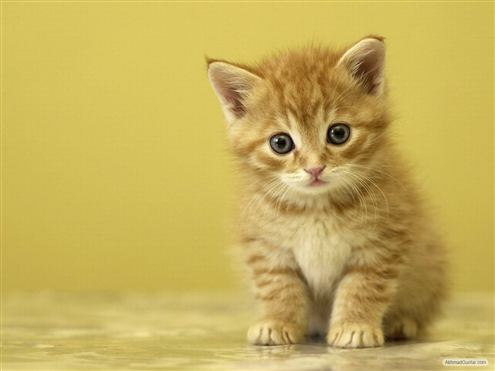 Jawab:………………………………………………………………………………………………………………………………………………...…………………………………………………………………………..Mengapa sapi dan kucing dikatakan hewan yang daur hidupnya tanpa metamorfosis?Jawab:………………………………………………………………………………………………………………………………………Lampiran 3bHASIL OBSERVASI AKTIVITAS MENGAJAR GURU Siklus/Pertemuan	:I/IIHari /tanggal		: Kamis / 5 November 2015Kelas /Semester	: IV / I            Materi			: Daur Hidup HewanPetunjuk:  Berilah tanda centang () pada kolom yang tersedia sesuai dengan pengamatan anda, jika indikator tersebut dilaksanakan oleh guru pada proses pembelajaranRata-rata   X 100                                                                                 Makassar , 5 November 2015                                                                                             Observer ,                                                                                      HJ.Nurelly, S.PdLampiran 4bLEMBAR HASIL OBSERVASI AKTIVITAS BELAJAR SISWA Hari/Tanggal	: kamis  / 5 November 2015Siklus/Pertemuan	: I/ IIPetunjuk :Amatilah kegiatan pembelajaran yang dilakukan oleh siswa!Berilah tanda () pada kolom di bawah ini sesuai dengan pengamatan!Rata-rata = x 100Makassar, 5 November 2015                                                                      Observer,                                                                        HJ.NurellyLampiran 5TES HASIL BELAJAR SIKLUS INama                :Kelas                 :Mata pelajaran :Tanggal             :Kerjakanlah soal di bawah ini dengan benar !Jelaskan pengertian daur hidup !Jawab:…………………………………………………………………………………………………………………………………………Ada berapa macam metamorphosis?sebutkan!Jawab:…………………………………………………………………………………………………………………………………........Jekaskan pengertian metamorfosis sempurna dan metamorfosis tak sempurna masing-masing contoh!Jawab:…………………………………………………………………………………………………………………………………............................................................................................................................................Dimanakah nyamuk dewasa meletakkan telurnya ?Jawab:…………………………………………………Tuliskanlah daur hidup gambar di bawah ini!                                                 Jawabs :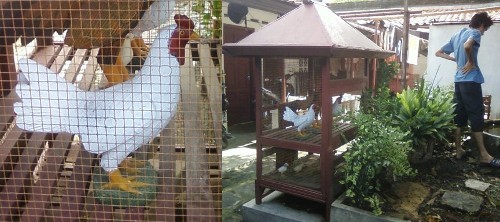                         KUNCI JAWABAN                       TES HASIL SIKLUS IDaur hidup adalah perubahan bentuk tubuh hewan yang sepanjang hidupnya.Ada dua,yaitu metamorfosis sempurna dan metamorfosis tak sempurna.Metamorfosis sempurna adalah  perubahan bentuk hewan melalui tahap kepompong.Contoh Metamorfosis sempurna :Kupu-kupu : telur        ulat        kepompong       kupu-kupu dewasa.Metamorfosis tak sempurna adalah perubahan bentuk tanpa melalui tahap kepompong.Contoh metamorfosis tak sempurna :Belalang : telur       nimfa        belalang muda         belalang dewasa.Di genanagan air.Daur hidup ayam :Telur          anak ayam          ayam dewasa.Rubrik/penskoran tes siklus IKeterangan :   Skor Perolehan NA=    	              x100 	Skor Maksimal	Lampiran 6aDATA HASIL TES  SIKLUS ILampiran 1cRENCANA PELAKSANAAN PEMBELAJARAN( RPP )Siklus II Pertemuan 1Sekolah 	    :	SDN Barrang Caddi Mata Pelajaran	: 	Ilmu Pengetahuan Alam ( IPA ) Kelas/Semester	:	IV/1Materi Pokok    	: 	Makhluk Hidup dan Lingkungannyawaktu	    : 	2 x 35 menit (1 X pertemuan)Standar Kompetensi 	: 5. Memahami hubungan sesama makhluk hidup dan antara makhluk hidup dengan Lingkungannya Kompetensi Dasar5.1 Mengidentifikasi beberapa jenis hubungan khas (simbiosis) dan hubungan “makan dan dimakan” antar makhluk hidup (rantai makanan.Indikator Pencapaian KompetensiKognitif           1. Menyebutkan  hubungan makan dan dimakan antar mahluk hidup melalui rantai makanan sederhana.    2.  Menyebutkan contoh rantai makanan di sawah	Psikomotor Melakukan kerja kelompokAfektif Melakukan kerjasama dalam kelompokTujuan Pembelajaran :Setelah mendengar penjelasan guru,siswa dapat menyebutkan  hubungan makan dan dimakan antar mahluk hidup melalui rantai makanan sederhana Setelah guru memperlihatkan gambar contoh rantai makanan di sawah,siswa dapat memahami materiSetelah m,endapat petunjuk dari guru, siswa dapat melakukan kerja kelompokSetelah terlibat dalam pembelajaran, siswa dapat melakukan kerjasama dengan baik dalam kelompok	Materi Pembelajaran                                             Rantai makanan  Kehadiran berbagai mahluk hidup di suatu lingkungan dapat mempengaruhi mahluk hidup lain. Mahluk hidup dapat menguntungkan dan merugikan mahluk hidup lain, baik secara langsung maupun tidak langsung. Bentuk hubungan yang mudah terlihat dan sangat penting adalah hubungan makan dan dimakan.tidak ada satupun mahluk hidup yang dapat hidup sendiri. Di antara berbagai mahluk hidup terdapat saling ketergantungan.      F.  Metode Dan Model Pembelajaran           a. Metode :Ceramah Tanya Jawab Diskusi Kelompok           b. Model : Pembelajaran Kooperatif Tipe Picture And PictureG.    Langkah –Langkah PembelajaranH. Sumber Dan Media Pembelajaran        a. Sumber : Buku paket SAINS SD Kelas IV ERLANGGA        b .Media   : Gambar rantai makanan I.   Teknik  Penilaian:Teknik penilaian Penilaian prosesPenilaian hasilBentuk instrumen : essay Instrumen LKS : TerlampirLembar Observasi : terlampirPedoman penskoran : terlampir                                                                             Makassar, 15 Desember 2015		         Guru kelas IV	    Mahasiswa         Asrianti,A.Ma                                                          ASRIANTI                                        Mengetahui,                           Kepala SDN Barrang Caddi                                      Nursam,S.Pd                         Nip 196112311985111016Lampiran 2cLEMBAR KERJA SISWA ( Tugas Kelompok )                                                  Siklus II Pertemuan IMata pelajaran                 : IPAMateri 			: Rantai MakananWaktu 			: 20  menitKelompok		            : Anggota kelompok          :1. 				             2.				             3.				             4.Jawablah soal-soal berikut dengan jelas dan benar !Buatlah rantai makanan untuk setiap kelompok mahluk hidup berikut. Untuk nomor 1, 2, dan 3, tulislah nama mahluk hidup di dalam kotak sesuai urutannya.Ular, padi, tikusbelalang, rumput, kadalular, ayam, burung merpatiPerhatikan mahluk hidup dalam gambar berikut .     Tulislah nama mahluk hidup dalam kotak di bawahnya sesuai urutan.Perhatikan rantai makanan berikut.Padi             belalang           kadal           burung elangSebagai apa belalang pada rantai makanan diatas ?Lampiran 3cHASIL OBSERVASI AKTIVITAS MENGAJAR GURU Siklus/Pertemuan	:II / IHari /tanggal		: Selasa/ 15 Desember 2015Kelas /Semester	: IV / I            Materi			: Rantai MakananPetunjuk:  Berilah tanda centang () pada kolom yang tersedia sesuai dengan pengamatan anda, jika indikator tersebut dilaksanakan oleh guru pada proses pembelajaranRata-rata   X 100                                                                                 Makassar , 15 Desember 2015                                                                                             Observer ,                                                                                        HJ.Nurelly, S.PdLampiran 4cLEMBAR HASIL OBSERVASI AKTIVITAS BELAJAR SISWA Hari/Tanggal	: Selasa / 15 Desember 2015Siklus/Pertemuan	: II / 1Petunjuk :Amatilah kegiatan pembelajaran yang dilakukan oleh siswa!Berilah tanda () pada kolom di bawah ini sesuai dengan pengamatan!Rata-rata = x 10Makassar, 15 Desember 2015                                                                      Observer,                                                                        HJ.NurellyLampiran 1dRENCANA PELAKSANAAN PEMBELAJARAN( RPP )                                           Siklus II Pertemuan IISekolah 	    :	SDN Barrang Caddi Mata Pelajaran	: 	Ilmu Pengetahuan Alam ( IPA ) Kelas/Semester	:	IV/1Materi Pokok    	: 	Makhluk Hidup dan Lingkungannyawaktu	    : 	2 x 35 menit (1 X pertemuan)Standar Kompetensi :5. Memahami hubungan sesama makhluk hidup dan antara makhluk hidup dengan Lingkungannya Kompetensi Dasar5.1 Mengidentifikasi beberapa jenis hubungan khas (simbiosis) dan hubungan “makan dan dimakan” antar makhluk hidup (rantai makanan)Indikator Pencapaian KompetensiKognitif           1. Menjelaskan  pengertian produsen dan konsumen    2.  Menyebutkan contoh rantai makanan di kebun dan di ladang	Psikomotor Melakukan kerja kelompokAfektif Melakukan kerjasama dalam kelompokTujuan Pembelajaran :Setelah mendengar penjelasan guru,siswa dapat  memahami pengertian produsen dan konsumenSetelah guru memperlihatkan gambar contoh rantai makanan di kebun dan di laut , siswa dapat memahami materiSetelah m,endapat petunjuk dari guru, siswa dapat melakukan kerja kelompokSetelah terlibat dalam pembelajaran, siswa dapat melakukan kerjasama dengan baik dalam kelompok	Materi Pembelajaran                                            Rantai makanan  Ekosistem merupakan tempat berlangsungnya hubungan antara makhluk hidup dengan lingkungannya. Ekosistem dibedakan menjadi dua, yaitu ekosistem alam dan ekosistem buatan. Contoh ekosistem alam adalah  hutan, danau, laut, dan padang pasir. Contoh ekosistem buatan adalah sawah, waduk, kolam, dan akuarium. Pada sebuah ekosistem terdapat banyak komponen. Komponen-komponen ekosistem, antara lain, produsen, konsumen, pengurai, dan komponen abiotik. a. Produsen. Semua tumbuhan hijau adalah produsen dalam sebuah ekosistem. Produsen artinya penghasil, yaitu menghasilkan bahan-bahan organik bagi makhluk hidup lainnya. Contoh produsen adalah padi, ubi, sagu, dan tomat. b. Konsumen. Konsumen adalah pemakai bahan organik yang dihasilkan oleh produsen. Berikut ini beberapa tingkatan konsumen  menurut apa yang dimakan. Konsumen Tingkat I. Konsumen tingkat I adalah makhluk hidup yang memperoleh energi langsung dari produsen. - Konsumen Tingkat II. Konsumen tingkat II adalah makhluk hidup yang memperoleh makanan dari konsumen tingkat I. - Konsumen Tingkat III. Konsumen tingkat III adalah makhluk hidup yang memperoleh makanan dari konsumen tingkat II. F.  Metode Dan Model Pembelajaran       a. Metode :Ceramah Tanya Jawab Diskusi Kelompok        b. Model : Pembelajaran Kooperatif Tipe Picture And Picture    G.    Langkah –Langkah Pembelajaran    H. Sumber Dan Media Pembelajaran     a. Sumber : Buku paket SAINS SD Kelas IV ERLANGGA     b .Media   : Gambar rantai makanan I.   Teknik  Penilaian:1. Teknik penilaian Penilaian prosesPenilaian hasil2. Bentuk instrumen : essay 3. Instrumen LKS : TerlampirLembar Observasi : terlampir4. Pedoman penskoran : terlampir                                                               Makassar, 17 Desember 2015        Guru kelas IV	Mahasiswa	Asrianti,A.Ma	ASRIANTI                                                                              Nim.1447046062                                                                                                                                 Mengetahui,                           Kepala SDN Barrang Caddi                                        Nursam,S.Pd                              Nip 196112311985111016Lampiran 2dSiklus IIPertemuan IILEMBAR KERJA SISWA( Tugas Kelompok )Materi 			: Rantai MakananWaktu 			: 20  menitKelompok		            :Anggota kelompok	:1. 				             2.				             3.				             4.Buatlah kelompok bersama teman-teman sekelasmu. Setiap kelompok terdiri atas 4 atau 5 siswa.Bersama teman sekelompok, buatlah potongan-potongan kartu dengan ukuran 6 cm x 10 cm. Carilah gambar-gambar tumbuhan dan hewan kemudian tempelkan pada kartu tersebut.Susunlah kartu menjadi suatu rantai makanan dari gambar-gambar yang memungkinkan.                         Lembar jawaban    Lampiran 3dHASIL OBSERVASI AKTIVITAS MENGAJAR GURU Siklus/Pertemuan	:II / IIHari /tanggal		: Kamis / 17 Desember 2015Kelas /Semester	: IV / I            Materi			: Rantai MakananPetunjuk:  Berilah tanda centang () pada kolom yang tersedia sesuai dengan pengamatan anda, jika indikator tersebut dilaksanakan oleh guru pada proses pembelajaranRata-rata   X 100                                                                                 Makassar ,17 Desember  2015                                                                                             Observer ,                                                                                         HJ.Nurelly, S.PdLampiran 4dLEMBAR HASIL OBSERVASI AKTIVITAS BELAJAR SISWA Hari/Tanggal	: kamis  / 17 Desember 2015Siklus/Pertemuan	: II / IIPetunjuk :Amatilah kegiatan pembelajaran yang dilakukan oleh siswa!Berilah tanda () pada kolom di bawah ini sesuai dengan pengamatan!Rata-rata = x 100Makassar, 17 Desember 2015                                                                      Observer,                                                                        HJ.NurellyLampiran 5bTES HASIL SIKLUS IINama                :Kelas                 :Mata pelajaran :Tanggal             :Kerjakanlah soal di bawah ini dengan benar !Perhatikan mahluk hidup dalam gambar berikut.Tulislah nama mahluk hidup dalam kotak di bawahnya sesuai urutan.Tulislah sebagai apa setiap mahluk hidup berikut. Tulislah jawabanmu di kotak yang tersedia !Padi           tikus           ular           burung merpati..............     ............      .............      ......................Isilah tabel berikut sesuai dengan kedudukan masing-masing.Pada hari minggu, Kiki bermain bersama teman-temannya di lapangan rumput. Di lapangan rumput, Kiki melihat burung-burung kecil beterbangan, belalang meloncat-loncat, dan pada saat itu menengadahkan kepalanya, seekor elang sedang melintas. Tiba-tiba, ia berteriak karena melihat seekor ular dibawah bebatuan. Susunlah mahluk hidup yang ada di lapangan rumput itu menjadi suatu rantai makanan. Hewan apa yang menjadi konsumen tingkat I ? Hewan apa yang menjadi konsumen puncak ?Jawab :Pada suatu ekosistem sawah terjadi rantai makanan berikut:                 Padi          tikus           ular sawahApa yang akan terjadi jika tidak ada tanaman padi ?Jawab :KUNCI JAWABAN TES HASIL SIKLUS II1.   Tumbuhan              kadal                belalang2.    Padi            tikus           ular           burung merpati  Produsen   konsumen I   konsumen II   konsumen III 3.   4.  Rumput                  Belalang                 Ular              Burung Elang     Burung Elang yang  menjadi konsumen puncak5.  jika padi tidak ada maka konsumen lain tidak bisa melakukan rantai makanan  dengan baik.RUBRIK / PENSKORAN TES SIKLUS IIKeterangan :   Skor Perolehan NA=    	              x100 	Skor Maksimal	Lampiran 6bDATA HASIL TES  SIKLUS IIDOKUMENTASI PENELITIAN                 Guru menyampaikan kompetensi yang ingin dicapai                                         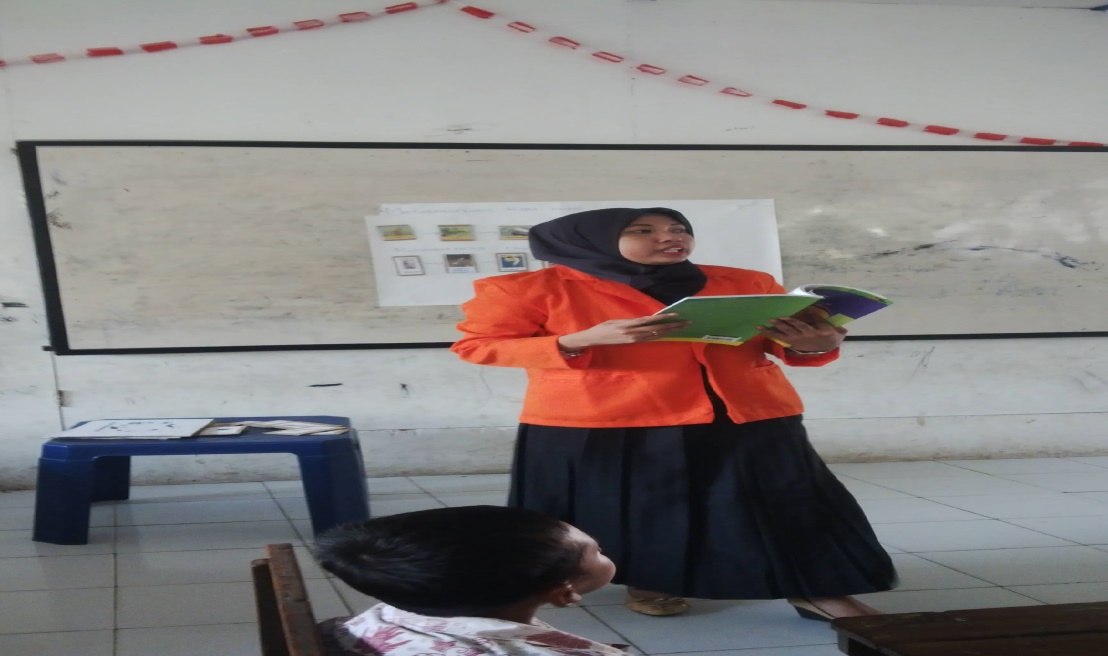                          Guru menyajikan materi sebagai pengantar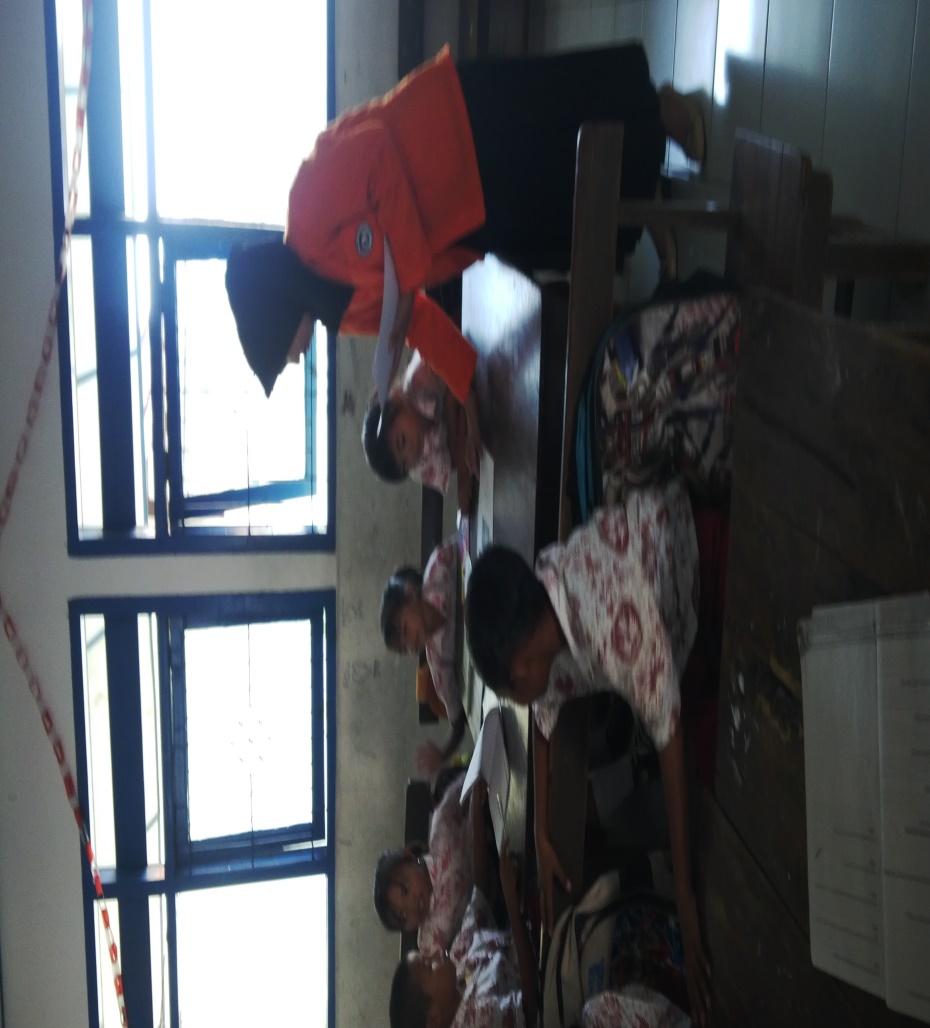 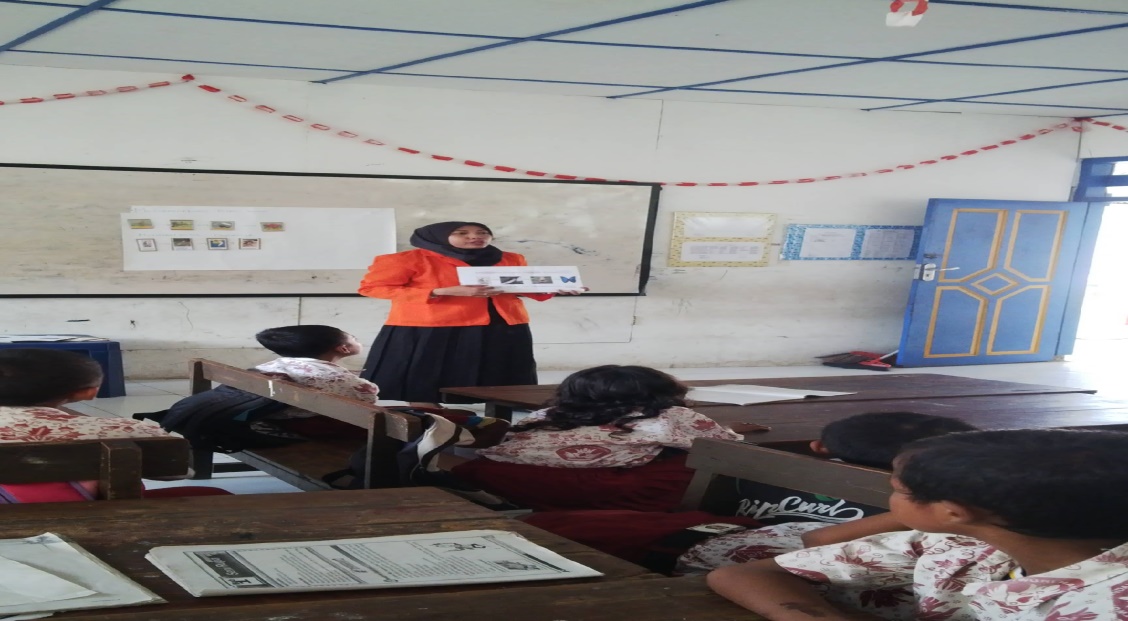 Guru menunjukkan gambar-gambar kegiatan yang berkaitan dengan materi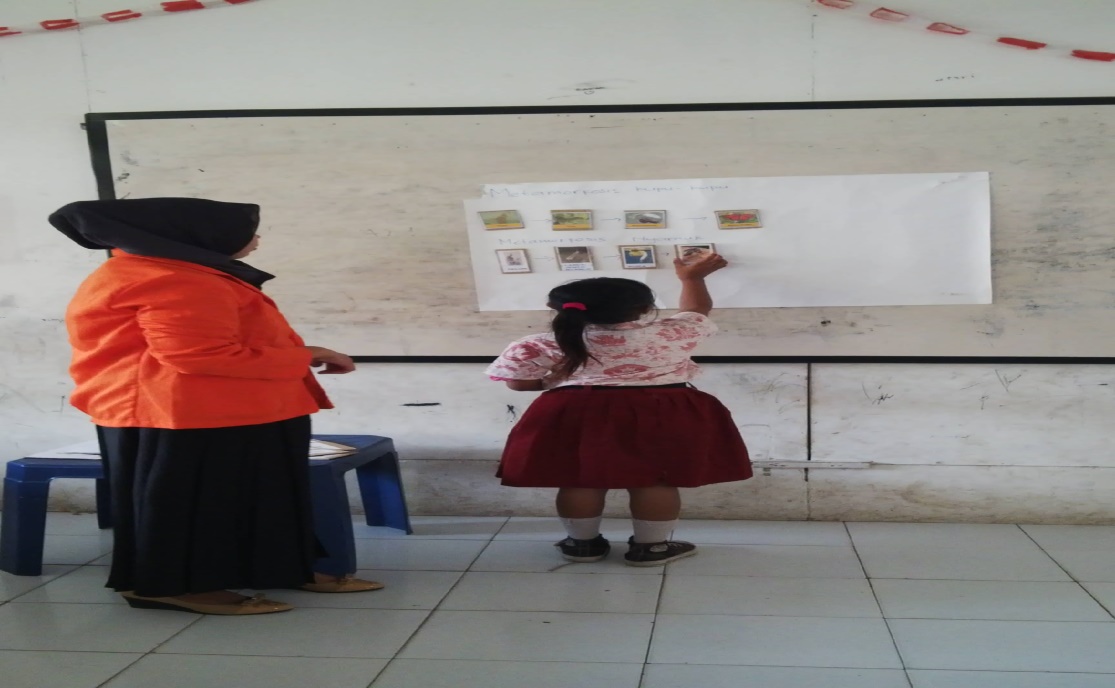 Guru menunjuk siswa secara bergantian untuk memasang urutan gambar   secara logis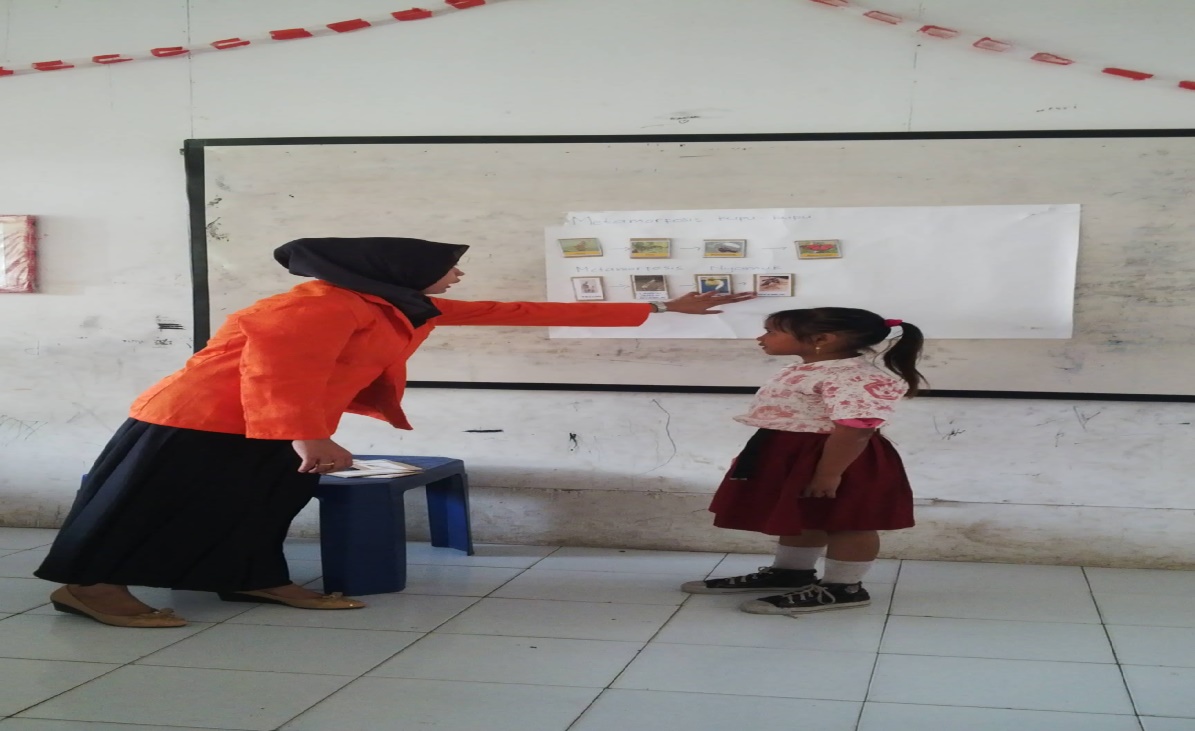 Guru menanyakan siswa mengenai alasan siswa dalam menentukan urutan gambar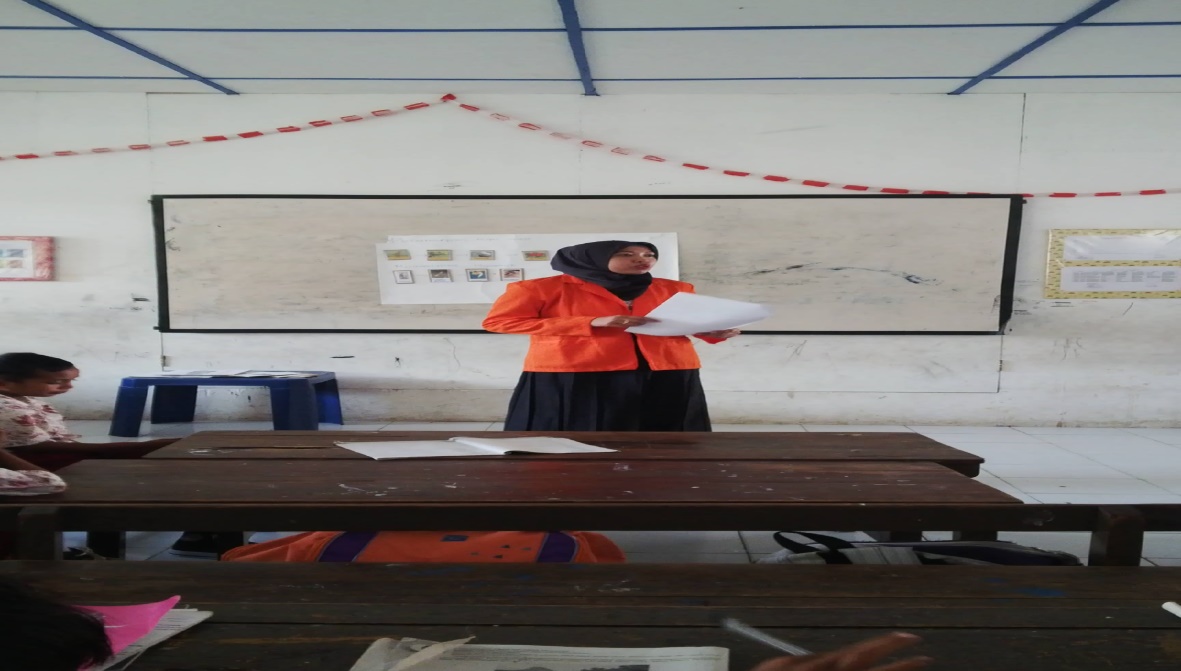 Guru menanamkan konsep / materi sesuai kompetensi yng ingin dicapai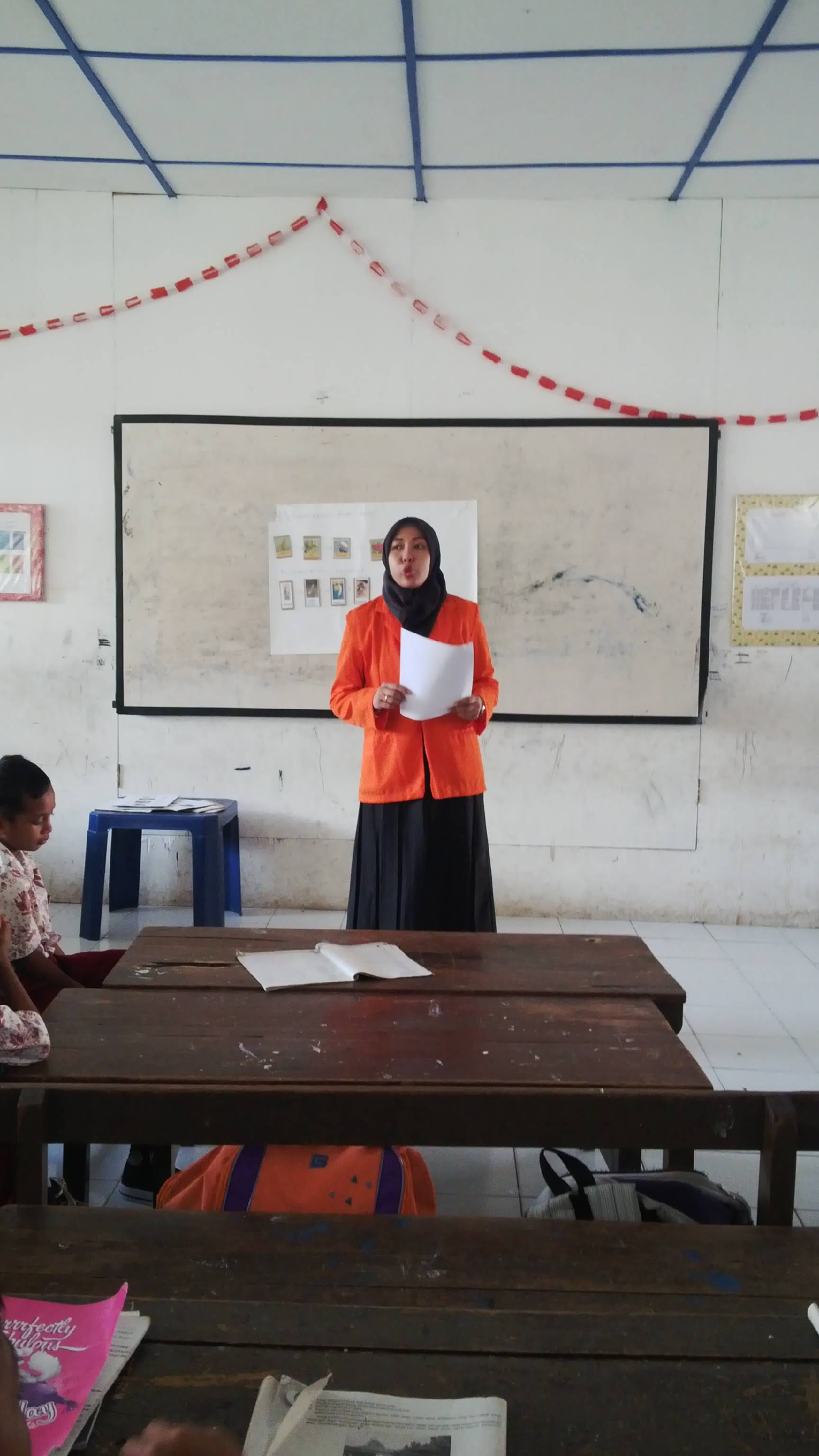                               Guru menyampaikan kesimpulanKKM                 Kategori                      Frekuensi             Persentase(%)85 - 100                sangat baik                         2                               7%70 – 84                      baik                               14                            50%55 - 69                      cukup                              3                              11%40 - 54                      kurang                            6                              21%0 - 39                    sangat kurang                     3                              11%Jumlah                                                          28                            100 %KKM           Kategori                  Frekuensi               Presentase (%)0,00-69,99    tidak tuntas                  12                                  43%70,00-100        tuntas                        16                                  57%                 Jumlah                              28                               100%%KKM                 Kategori                      Frekuensi             Persentase(%)85 - 100                sangat baik                         6                             21%70 – 84                      baik                               17                           61%55 - 69                      cukup                              4                            14%40 - 54                      kurang                            1                             4%0 - 39                    sangat kurang                     0                             0%Jumlah                                                          28                            100 %KKM           Kategori                  Frekuensi               Presentase (%)0,00-69,99    tidak tuntas                  5                                  18 %70,00-100        tuntas                        23                                82 %                 Jumlah                              28                               100%%NoKegiatan PembelajaranWaktu1Pendahuluan :Persiapan : berdo’a dan mengisi daftar hadir siswaMemotivasi siswaApersepsi : guru  menanyakan pembelajaran sebelumnyaGuru membagi siswa dalam kelompok secara heterogen10 menit2Inti :Guru menyampaikan kompetensi yang ingin dicapaiGuru menyajikan materi sebagai pengantar kegiatanGuru menunjukkan gambar-gambar kegiatan berkaitan dengan materiGuru menunjuk siswa secara bergantian memasang/ mengurutkan gambar-gambar menjadi urutan yang logisGuru memberikan pertanyaan mengenai alasan siswa dalam menentukan urutan gambarDari alasan itu, guru memulai menanamkan konsep/materi sesuai kompetensi yang ingin dicapaiGuru menyampaikan kesimpulanGuru membagikan kelompok LKS kemudian mengerjakan soal yang adaSetiap kelompok melaporkan hasil pekerjaan di depan kelas50 menit33Akhir :Guru bersama siswa menyimpulkan materi pembelajaranGuru menutup pelajaran dengan pesan-pesan moral10 menitNoAspek yang diamati   Skor penilaian   Skor penilaian   Skor penilaianKetNoAspek yang diamati  B C KKet1Guru menyampaikan kompetensi yang ingin dicapaiGuru menyampaikan kompetensi dengan suara yang jelasguru menyampaikan semua kompetensi yang dicapaiguru menuliskan kompetensi yang ingin dicapai di papan tulis1Kurang2Guru menyajikan materi sebagai pengantarGuru menjelaskan materi dengan suara yang jelasGuru menjelaskn semua materi guru menuliskan pokok-pokok materi ajar di papan tulis1Kurang3Guru menunjukkan gambar-gambar kegiatan berkaitan dengan materiGuru menunjukkan semua gambar  sesuai materi ajarGuru menunjukkan gambar dengan suara yang jelas  Guru menunjukkan gambar disertai contoh2Cukup4Guru menunjuk/memanggil siswa secara bergantian memasang /mengurutkan gambar menjadi urutan yang logis.Guru menunjuk siswa secara   heterogen Guru membagikan gambar-gambar kepada siswa yang ditunjukGuru menunjuk siswa untuk  mengurutkan gambar dengan mengarahkan petunjuk2cukup5Guru menanyakan alasan siswa dalam mengurutkan gambar tersebut. Guru memeriksa kecocokan urutan gambarGuru menanyakan alasan siswa dengan suara yang jelas Guru memberi kesempatan siswa   dalam memberikan alasan 1Kurang6Guru memulai mananamkan konsep sesuai dengan kompetensi yang ingin dicapai.Guru menanamkan konsep sesuai kompetensi yang ingin dicapaiGuru menanmkan konsep dengan bantuan media pembelajranGuru menanamkan konsep dengan suara yang jelas1   kurang   7Guru menyampaikan kesimpulanGuru menyampaikan kesimpulan Guru menyimpulkan materi melalui   tanya jawab dengan siswaGuru menyimpulkan materi dengan suara yang jelas2CukupSkor yang ingin dicapaiSkor yang ingin dicapaiSkor yang ingin dicapaiSkor yang ingin dicapaiSkor yang ingin dicapai10Skor maksimal indikatorSkor maksimal indikatorSkor maksimal indikatorSkor maksimal indikatorSkor maksimal indikator21Rata-rata pelaksanaanRata-rata pelaksanaanRata-rata pelaksanaanRata-rata pelaksanaanRata-rata pelaksanaan48%KategoriKategoriKategoriKategoriKategoriCukup   NoAspek yang diamatiSkor penilaianSkor penilaianSkor penilaianJml siswaKet   NoAspek yang diamati BCKJml siswaKet1Siswa memperhatikan kompetensi yang ingin dicapai yang disampaikan oleh guru.√12 orang22Siswa memperhatikan materi yang disajikan oleh guru.√15 orang23Siswa memperhatikan gambar-gambar yang ditunjukkan oleh guru.√18 0rang24Siswa mampu mengurutkan gambar-gambar menjadikan urutan yang logis.√7 orang15Siswa mampu memberikan alasan pemikiran  atas urutan gambar tersebut.√4 orang16Siswa memahami atas konsep sesuai dengan kompetensi yang ingin dicapai.√13 orang2   7Siswa memperhatikan atas kesimpulan yang disampaikan oleh guru.√12 orang2Skor indikator yang dicapaiSkor indikator yang dicapaiSkor indikator yang dicapaiSkor indikator yang dicapaiSkor indikator yang dicapaiSkor indikator yang dicapai12Skor maksimal indikatorSkor maksimal indikatorSkor maksimal indikatorSkor maksimal indikatorSkor maksimal indikatorSkor maksimal indikator21Rata-rata pelaksanaan(%)Rata-rata pelaksanaan(%)Rata-rata pelaksanaan(%)Rata-rata pelaksanaan(%)Rata-rata pelaksanaan(%)Rata-rata pelaksanaan(%)57,14 %Kategori (berdasarkan indikator keberhasilanKategori (berdasarkan indikator keberhasilanKategori (berdasarkan indikator keberhasilanKategori (berdasarkan indikator keberhasilanKategori (berdasarkan indikator keberhasilanKategori (berdasarkan indikator keberhasilanCukup NoKegiatan PembelajaranWaktu1Pendahuluan :Persiapan : berdo’a dan mengisi daftar hadir siswaMemotivasi siswaApersepsi : guru menanyakan pembelajaran sebelumnya.10 menit2Inti :Guru menyampaikan kompetensi yang ingin dicapaiGuru menyajikan materi sebagai pengantar sebelum kegiatanGuru menunjukkan gambar-gambar kegiatan yang berkaitan dengan materiGuru menunjuk siswa secara bergantian memasang/mengurutkan gambar-gambar menjadi urutan yang logisGuru memberikan pertanyaan mengenai alasan siswa dalam menetukan urutan gambar Dari alasan tersebut,guru memulai menanamkan konsep/materi sesuai kompetensi yang ingin di capaiGuru menyampaikan kesimpulanGuru membagi kelompok secara heterogenGuru membagikan kelompok LKS kemudian mengerjakan soal yang adaSetiap kelompok melaporkan hasil pekerjaannya didepan kelas 40 menit3Akhir :Guru mengadakan tes formatif yang merupakan tes hasil belajar siklus 1.Guru bersama siswa menyimpulkan hasil pembelajaranPenutup20 menitNoAspek yang diamati   Skor penilaian   Skor penilaian   Skor penilaianKetNoAspek yang diamati  B C KKet1Guru menyampaikan kompetensi yang ingin dicapaiGuru menyampaikan kompetensi dengan suara yang jelasguru menyampaikan semua kompetensi yang dicapaiguru menuliskan kompetensi yang ingin dicapai di papan tulisCukup2Guru menyajikan materi sebagai pengantarGuru menjelaskan materi dengan suara yang jelasGuru menjelaskn semua materi guru menuliskan pokok-pokok materi ajar di papan tulis2Cukup 3Guru menunjukkan gambar-gambar kegiatan berkaitan dengan materiGuru menunjukkan semua gambar  sesuai materi ajarGuru menunjukkan gambar dengan suara yang jelasGuru menunjukkan gambar disertai contoh33Baik 4Guru menunjuk/memanggil siswa secara bergantian memasang /mengurutkan gambar menjadi urutan yang logis.Guru menunjuk siswa secara   heterogen Guru membagikan gambar-gambar kepada siswa yang ditunjukGuru menunjuk siswa untuk  mengurutkan gambar dengan mengarahkan petunjuk33Baik 5Guru menanyakan alasan siswa dalam mengurutkan gambar tersebut. Guru memeriksa kecocokan urutan gambarGuru menanyakan alasan siswa dengan suara yang jelasGuru memberi kesempatan siswa   dalam memberikan alasan 22Cukup 6Guru memulai mananamkan konsep sesuai dengan kompetensi yang ingin dicapai.Guru menanamkan konsep sesuai kompetensi yang ingin dicapaiGuru menanmkan konsep dengan bantuan media pembelajranGuru menanamkan konsep dengan suara yang jelas22   Cukup    7Guru menyampaikan kesimpulanGuru menyampaikan kesimpulan Guru menyimpulkan materi melalui   tanya jawab dengan siswaGuru menyimpulkan materi dengan suara yang jelas2CukupSkor yang ingin dicapaiSkor yang ingin dicapaiSkor yang ingin dicapaiSkor yang ingin dicapaiSkor yang ingin dicapai16Skor maksimal indikatorSkor maksimal indikatorSkor maksimal indikatorSkor maksimal indikatorSkor maksimal indikator21Rata-rata pelaksanaanRata-rata pelaksanaanRata-rata pelaksanaanRata-rata pelaksanaanRata-rata pelaksanaan76 %KategoriKategoriKategoriKategoriKategoriBaik    NoAspek yang diamatiSkor penilaianSkor penilaianSkor penilaianJml siswaKet   NoAspek yang diamati BCKJml siswaKet1Siswa memperhatikan kompetensi yang ingin dicapai yang disampaikan oleh guru.√13 orang22Siswa memperhatikan materi yang disajikan oleh guru.√16 orang23Siswa memperhatikan gambar-gambar yang ditunjukkan oleh guru.√23 0rang34Siswa mampu mengurutkan gambar-gambar menjadikan urutan yang logis.√9 orang25Siswa mampu memberikan alasan pemikiran urutan gambar tersebut.√    10     orang26Siswa memahami atas konsep sesuai dengan kompetensi yang ingin dicapai.√14 orang2   7Siswa memperhatikan atas kesimpulan yang disampaikan oleh guru.√15 orang2Skor indikator yang dicapaiSkor indikator yang dicapaiSkor indikator yang dicapaiSkor indikator yang dicapaiSkor indikator yang dicapaiSkor indikator yang dicapai15Skor maksimal indikatorSkor maksimal indikatorSkor maksimal indikatorSkor maksimal indikatorSkor maksimal indikatorSkor maksimal indikator21Rata-rata pelaksanaan(%)Rata-rata pelaksanaan(%)Rata-rata pelaksanaan(%)Rata-rata pelaksanaan(%)Rata-rata pelaksanaan(%)Rata-rata pelaksanaan(%)71,43 %Kategori (berdasarkan indikator keberhasilanKategori (berdasarkan indikator keberhasilanKategori (berdasarkan indikator keberhasilanKategori (berdasarkan indikator keberhasilanKategori (berdasarkan indikator keberhasilanKategori (berdasarkan indikator keberhasilanBaik No.Soal      Rubrik jawabanSkor1Jawaban benarJawaban salahTidak ada jawaban210 2Menyebutkan 2 dengan benarMenyebutkan 1 dengan benarSemua salah atau tidak ada jawaban21032 jawaban benar disertai contoh1 jawaban benar disertai contohSemua salah atau tidak ada jawaban2104Penjelasan benarPenjelasan salahTidak ada jawaban2105Jawaban benarJawaban salahTidak ada jawaban210NoNama SiswaNomor soal   dan    jumlah skorNomor soal   dan    jumlah skorNomor soal   dan    jumlah skorNomor soal   dan    jumlah skorNomor soal   dan    jumlah skorTotal SkorNilaiKKMKetNoNama Siswa12345Total SkorNilaiKKMKetNoNama Siswa22222Total SkorNilaiKKMKet1AFP2221188070Tuntas2AM2222222212   1010070Tuntas3ADJ1111222211777070Tuntas4DW2211221121777070Tuntas5FM110111111444070Tidak tuntas6HB1111111111555070Tidak tuntas7HJ1111220112677070Tuntas8HS00111111144070Tidak tuntas9IB2211288070Tuntas10JA2212077070Tuntas11MAW1010133070Tidak tuntas12MAG0011133070Tidak tuntas13MAR1111155070Tidak tuntas14MI0211266070Tidak tuntas15MR1112277070Tuntas16MAL2121177070Tuntas17MM11121s66070Tidak tuntas18NUA2221188070Tuntas19QR2211177070Tuntas20SN1102266070Tidak tuntas21SA2212188070Tuntas22SKN1112277070Tuntas23SKM1212288070Tuntas24TA2111277070Tuntas25IM2111055070Tidak tuntas26FL1101144070Tidak tuntas27MN0110022070tidak tuntas28HW2222199070TuntasJumlahJumlahJumlahJumlahJumlahJumlahJumlah 168175016 Siswa tuntas dan 12 siswa tidak tuntas                          Rata-rata                          Rata-rata                          Rata-rata                          Rata-rata                          Rata-rata                          Rata-rata                          Rata-rata1750           281750           28  62,516 Siswa tuntas dan 12 siswa tidak tuntas                            Tuntas                            Tuntas                            Tuntas                            Tuntas                            Tuntas                            Tuntas                            Tuntas1628 X 100 %1628 X 100 % 57,1%16 Siswa tuntas dan 12 siswa tidak tuntas                        Tidak tuntas                        Tidak tuntas                        Tidak tuntas                        Tidak tuntas                        Tidak tuntas                        Tidak tuntas                        Tidak tuntas1228 X 100 %1228 X 100 %42,9%16 Siswa tuntas dan 12 siswa tidak tuntasNoKegiatan pembelajaranWaktu1Pendahuluan :Berdo”a dan mengabsen siswaApersepsi dan memotivasiGuru membagi kelompok secara heterogen10 menit 2Inti :Guru menyampaikan kompetensi yang ingin dicapaiGuru menyajikan materi sebagai pengantarGuru menunjukkan gambar-gambar kegiatan berkaitan dengan materiGuru menunjuk siswa yaitu perwakilan setiap kelompok secara bergantian memasang/mengurutkan gambar-gambar menjadi urutan yang logisGuru memberikan pertanyaan mengenai alasan siswa dalam menentukan urutan gambarDari alasan itu, guru memulai menanamkan konsep sesuai kompetensi yang ingin dicapaiGuru menyampaikan kesimpulanGuru membagikan setiap kelompok LKS kemudian mengerjakan soal yang adaSetiap kelompok melaporkan hasil pekerjaan di depan kelasGuru bersama siswa meluruskan kesalahan pemahaman dari hasil diskusi kelompok50 menit3Penutup :Guru bersama siswa menyimpulkan hasil pembelajaranGuru menutup pelajaran dengan pesan-pesan moral10  menitNoAspek yang diamati   Skor penilaian   Skor penilaian   Skor penilaianKetNoAspek yang diamati  B C KKet1Guru menyampaikan kompetensi yang ingin dicapaiGuru menyampaikan kompetensi dengan suara yang jelasguru menyampaikan semua kompetensi yang dicapaiguru menuliskan kompetensi yang    ingin dicapai di papan tulis  2Cukup 2Guru menyajikan materi sebagai pengantarGuru menjelaskan materi dengan suara yang jelasGuru menjelaskn semua materi guru menuliskan pokok-pokok materi ajar di papan tulis2Cukup 3Guru menunjukkan gambar-gambar kegiatan berkaitan dengan materiGuru menunjukkan semua gambar  sesuai materi ajarGuru menunjukkan gambar dengan suara yang jelasGuru menunjukkan gambar disertai contoh 3Baik 4Guru menunjuk/memanggil siswa secara bergantian memasang /mengurutkan gambar menjadi urutan yang logis.Guru menunjuk siswa secara   heterogen Guru membagikan gambar-gambar kepada siswa yang ditunjukGuru menunjuk siswa untuk  mengurutkan gambar dengan mengarahkan petunjuk 3Baik 5Guru menanyakan alasan siswa dalam mengurutkan gambar tersebut. Guru memeriksa kecocokan urutan gambarGuru menanyakan alasan siswa dengan suara yang jelasGuru memberi kesempatan siswa   dalam memberikan alasan 22Cukup 6Guru memulai mananamkan konsep sesuai dengan kompetensi yang ingin dicapai.Guru menanamkan konsep sesuai kompetensi yang ingin dicapaiGuru menanmkan konsep dengan bantuan media pembelajranGuru menanamkan konsep dengan suara yang jelas33    Baik   7Guru menyampaikan kesimpulanGuru menyampaikan kesimpulan Guru menyimpulkan materi melalui   tanya jawab dengan siswaGuru menyimpulkan materi dengan suara yang jelas2Cukup Skor yang ingin dicapaiSkor yang ingin dicapaiSkor yang ingin dicapaiSkor yang ingin dicapaiSkor yang ingin dicapai16Skor maksimal indikatorSkor maksimal indikatorSkor maksimal indikatorSkor maksimal indikatorSkor maksimal indikator21Rata-rata pelaksanaanRata-rata pelaksanaanRata-rata pelaksanaanRata-rata pelaksanaanRata-rata pelaksanaan76,2%KategoriKategoriKategoriKategoriKategoriBaik    NoAspek yang diamatiSkor penilaianSkor penilaianSkor penilaianJml siswaKet   NoAspek yang diamati BCKJml siswaKet1Siswa memperhatikan kompetensi yang ingin dicapai yang disampaikan oleh guru.√20 orang32Siswa memperhatikan materi yang disajikan oleh guru.√22 orang33Siswa memperhatikan gambar-gambar yang ditunjukkan oleh guru.√18 orang24Siswa mampu mengurutkan gambar-gambar menjadikan urutan yang logis.√13 orang 25Siswa mampu memberikan alasan pemikiran  atas urutan gambar tersebut.√15 orang 26Siswa memahami atas konsep sesuai dengan kompetensi yang ingin dicapai.√15 orang2   7Siswa memperhatikan atas kesimpulan yang disampaikan oleh guru.√18 orang 2Skor indikator yang dicapaiSkor indikator yang dicapaiSkor indikator yang dicapaiSkor indikator yang dicapaiSkor indikator yang dicapaiSkor indikator yang dicapai16Skor maksimal indikatorSkor maksimal indikatorSkor maksimal indikatorSkor maksimal indikatorSkor maksimal indikatorSkor maksimal indikator21Rata-rata pelaksanaan(%)Rata-rata pelaksanaan(%)Rata-rata pelaksanaan(%)Rata-rata pelaksanaan(%)Rata-rata pelaksanaan(%)Rata-rata pelaksanaan(%)76,1Kategori (berdasarkan indikator keberhasilanKategori (berdasarkan indikator keberhasilanKategori (berdasarkan indikator keberhasilanKategori (berdasarkan indikator keberhasilanKategori (berdasarkan indikator keberhasilanKategori (berdasarkan indikator keberhasilan Baik NoKegiatan pembelajaranWaktu1Pendahuluan :Berdo”a dan mengabsen siswaApersepsi dan memotivasiGuru membagi kelompok secara heterogen10 menit 2Inti :Guru menyampaikan kompetensi yang ingin dicapaiGuru menyajikan materi sebagai pengantarGuru menunjukkan gambar-gambar kegiatan berkaitan dengan materiGuru menunjuk siswa yaitu perwakilan setiap kelompok secara bergantian memasang/mengurutkan gambar-gambar menjadi urutan yang logisGuru memberikan pertanyaan mengenai alasan siswa dalam menentukan urutan gambarDari alasan itu, guru memulai menanamkan konsep sesuai kompetensi yang ingin dicapaiGuru menyampaikan kesimpulanGuru membagikan setiap kelompok LKS kemudian mengerjakan soal yang adaSetiap kelompok melaporkan hasil pekerjaan di depan kelas40 menit3Penutup :Guru mengadakan tes formatif yang merupakan tes hasil belajar siklus IGuru memberikan kesempatan kepada siswa untuk menyimpulkan hasil pemeblajaran Guru menutup pelajaran dengan pesan-pesan moral20  menitNoAspek yang diamati   Skor penilaian   Skor penilaian   Skor penilaianKetNoAspek yang diamati  B C KKet1Guru menyampaikan kompetensi yang ingin dicapaiGuru menyampaikan kompetensi dengan suara yang jelasGuru menyampaikan semua kompetensi yang dicapaiGuru menuliskan kompetensi yang ingin dicapai di papan tulis   3Baik 2Guru menyajikan materi sebagai pengantarGuru menjelaskan materi dengan suara yang jelasGuru menjelaskn semua materi Guru menuliskan pokok-pokok materi ajar di papan tulis33 Baik 3Guru menunjukkan gambar-gambar kegiatan berkaitan dengan materiGuru menunjukkan semua gambar  sesuai materi ajarGuru menunjukkan gambar dengan suara yang jelasGuru menunjukkan gambar disertai contoh33Baik 4Guru menunjuk/memanggil siswa secara bergantian memasang /mengurutkan gambar menjadi urutan yang logis.Guru menunjuk siswa secara   heterogen Guru membagikan gambar-gambar kepada siswa yang ditunjukGuru menunjuk siswa untuk  mengurutkan gambar dengan mengarahkan petunjuk33Baik 5Guru menanyakan alasan siswa dalam mengurutkan gambar tersebut. Guru memeriksa kecocokan urutan gambarGuru menanyakan alasan siswa dengan suara yang jelasGuru memberi kesempatan siswa   dalam memberikan alasan B3 2 Baik 6Guru memulai mananamkan konsep sesuai dengan kompetensi yang ingin dicapai.Guru menanamkan konsep sesuai kompetensi yang ingin dicapaiGuru menanmkan konsep dengan bantuan media pembelajranGuru menanamkan konsep dengan suara yang jelas332    Baik   7Guru menyampaikan kesimpulanGuru menyampaikan kesimpulan Guru menyimpulkan materi melalui   tanya jawab dengan siswaGuru menyimpulkan materi dengan suara yang jelas33Baik Skor yang ingin dicapaiSkor yang ingin dicapaiSkor yang ingin dicapaiSkor yang ingin dicapaiSkor yang ingin dicapai21Skor maksimal indikatorSkor maksimal indikatorSkor maksimal indikatorSkor maksimal indikatorSkor maksimal indikator21Rata-rata pelaksanaanRata-rata pelaksanaanRata-rata pelaksanaanRata-rata pelaksanaanRata-rata pelaksanaan100%KategoriKategoriKategoriKategoriKategori Baik    NoAspek yang diamatiSkor penilaianSkor penilaianSkor penilaianJml siswaKet   NoAspek yang diamati BCKJml siswaKet1Siswa memperhatikan kompetensi yang ingin dicapai yang disampaikan oleh guru.√√25 orang     32Siswa memperhatikan materi yang disajikan oleh guru.√√26 orang33Siswa memperhatikan gambar-gambar yang ditunjukkan oleh guru.    √26 orang34Siswa mampu mengurutkan gambar-gambar menjadikan urutan yang logis. √ 16 orang25Siswa mampu memberikan alasan pemikiran urutan gambar tersebut.√ √   22 orang36Siswa memahami atas konsep sesuai dengan kompetensi yang ingin dicapai.√ √25 orang3   7Siswa memperhatikan atas kesimpulan yang disampaikan oleh guru.√ √23 orang 3Skor indikator yang dicapaiSkor indikator yang dicapaiSkor indikator yang dicapaiSkor indikator yang dicapaiSkor indikator yang dicapaiSkor indikator yang dicapai20Skor maksimal indikatorSkor maksimal indikatorSkor maksimal indikatorSkor maksimal indikatorSkor maksimal indikatorSkor maksimal indikator21Rata-rata pelaksanaan(%)Rata-rata pelaksanaan(%)Rata-rata pelaksanaan(%)Rata-rata pelaksanaan(%)Rata-rata pelaksanaan(%)Rata-rata pelaksanaan(%)95,2%Kategori (berdasarkan indikator keberhasilanKategori (berdasarkan indikator keberhasilanKategori (berdasarkan indikator keberhasilanKategori (berdasarkan indikator keberhasilanKategori (berdasarkan indikator keberhasilanKategori (berdasarkan indikator keberhasilan Baik NoProdusenKonsumen IKonsumen IIKonsumen III123NoProdusenKonsumen IKonsumen IIKonsumen III1PadiTikusUlarBurung elang2TumbuhanKelinciUlarHarimau3RumputKadalBelalangBurungNo.Soal      Rubrik jawabanSkor1Jawaban benarJawaban salahTidak ada jawaban210 2Menyebutkan 2 dengan benarMenyebutkan 1 dengan benarSemua salah atau tidak ada jawaban21033 jawaban benar 2 jawaban benar disertai contoh1 jawaban benarSemua salah atau tidak ada jawaban321   04Penjelasan benarPenjelasan salahTidak ada jawaban2105Jawaban benarJawaban salahTidak ada jawaban210NoNama SiswaNomor soal   dan    jumlah skorNomor soal   dan    jumlah skorNomor soal   dan    jumlah skorNomor soal   dan    jumlah skorNomor soal   dan    jumlah skorTotal SkorNilaiKKMKetNoNama Siswa12345Total SkorNilaiKKMKetNoNama Siswa22322Total SkorNilaiKKMKet1AFP222221010070Tuntas2AM22222222121010070Tuntas3ADJ1212222211  99070Tuntas4DW2212221221 99070Tuntas5FM101111111 44070Tidak  Tuntas6HB1212111211588070 Tuntas7HJ1112220112688070Tuntas8HS01111221166070Tidak tuntas9IB2221299070Tuntas10JA2212188070Tuntas11MAW1112166070Tidak tuntas12MAG1011155070Tidak tuntas13MAR2221188070 Tuntas14MI1211277070 Tuntas15MR1122288070Tuntas16MAL2221188070Tuntas17MM22121s88070 Tuntas18NUA2212188070Tuntas19QR2212188070Tuntas20SN1112277070 Tuntas21SA2221188070Tuntas22SKN2112288070Tuntas23SKM2112288070Tuntas24TA2211288070Tuntas25IM2211066070Tidak tuntas26FL2121177070 Tuntas27MN2111166070tidak tuntas28HW222221010070TuntasJumlahJumlahJumlahJumlahJumlahJumlahJumlah 217219023 Siswa tuntas dan 5 siswa tidak tuntas                          Rata-rata                          Rata-rata                          Rata-rata                          Rata-rata                          Rata-rata                          Rata-rata                          Rata-rata2190           282190           28 78,223 Siswa tuntas dan 5 siswa tidak tuntas                            Tuntas                            Tuntas                            Tuntas                            Tuntas                            Tuntas                            Tuntas                            Tuntas2328 X 100 %2328 X 100 % 82,1%23 Siswa tuntas dan 5 siswa tidak tuntas                        Tidak tuntas                        Tidak tuntas                        Tidak tuntas                        Tidak tuntas                        Tidak tuntas                        Tidak tuntas                        Tidak tuntas528 X 100 %528 X 100 %17,8%23 Siswa tuntas dan 5 siswa tidak tuntas